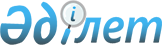 "2023-2025 жылдарға арналған Меркі ауданы ауылдық округтерінің бюджеттері туралы" Меркі аудандық мәслихатының 2022 жылғы 28 желтоқсандағы №40-2 шешіміне өзгерістер енгізу туралыЖамбыл облысы Меркі аудандық мәслихатының 2023 жылғы 19 мамырдағы № 3-2 шешімі
      Қазақстан Республикасының Бюджет кодексінің 109-1 бабына, "Қазақстан Республикасындағы жергілікті мемлекеттік басқару және өзін-өзі басқару туралы" Қазақстан Республикасы Заңының 6 бабына және "2023-2025 жылдарға арналған аудандық бюджет туралы" аудан мәслихатының 2022 жылғы 21 желтоқсандағы №39-3 шешіміне өзгерістер енгізу туралы" аудан мәслихатының 2023 жылдың 02 мамырдағы №2-3 шешіміне сәйкес Меркі аудандық мәслихаты ШЕШТІ:
      1. "2023-2025 жылдарға арналған Меркі ауданы ауылдық округтерінің бюджеттері туралы" аудандық мәслихат 2022 жылғы 28 желтоқсандағы №40-2 шешіміне келесі өзгерістер мен толықтырулар енгізілсін:
      "1-1. Ақтоған ауылдық округінің 2023-2025 жылдарға бюджеті тиісінше осы шешімнің 1-қосымшаға сәйкес, оның ішінде 2023 жылға келесіндей көлемдерде бекітілсін:
      кірістер -164147 мың теңге, оның ішінде:
      салықтық түсімдер – 10628 мың теңге;
      салықтық емес түсімдер – 100 мың теңге;
      негізгі капиталды сатудан түсетін түсімдер – 600 мың теңге;
      трансферттердің түсімдері –152819 мың теңге;
      шығындар –167404 мың теңге;
      таза бюджеттік кредиттеу – 0 мың теңге;
      бюджеттік кредиттер –0 мың теңге;
      бюджеттік кредиттерді өтеу-0 мың теңге;
      қаржылық активтерімен операциялар бойынша сальдо –0 мың теңге;
      қаржы активтерін сатып алу – 0 мың теңге;
      мемлекеттік қаржы активтерін сатудан түсетін түсім – 0 мың теңге;
      бюджеттің тапшылығы (профициті) – -3257 мың теңге;
      бюджет тапшылығын қаржыландыру (профицитті пайдалану) – 3257 мың теңге;
      қарыздар түсімі -0 мың теңге;
      қарыздарды өтеу -0 мың теңге;
      бюджет қаражатының пайдаланылатын қалдықтары-3257 мың теңге.
      "1-2. Жамбыл ауылдық округінің 2023-2025 жылдарға бюджеті тиісінше осы шешімнің 2-қосымшаға сәйкес, оның ішінде 2023 жылға келесіндей көлемдерде бекітілсін:
      кірістер -291574 мың теңге, оның ішінде:
      салықтық түсімдер – 60097 мың теңге;
      салықтық емес түсімдер – 200 мың теңге;
      негізгі капиталды сатудан түсетін түсімдер – 300 мың теңге;
      трансферттердің түсімдері –230977 мың теңге;
      шығындар –311991 мың теңге;
      таза бюджеттік кредиттеу – 0 мың теңге;
      бюджеттік кредиттер –0 мың теңге;
      бюджеттік кредиттерді өтеу-0 мың теңге;
      қаржылық активтерімен операциялар бойынша сальдо –0 мың теңге;
      қаржы активтерін сатып алу – 0 мың теңге;
      мемлекеттік қаржы активтерін сатудан түсетін түсім – 0 мың теңге;
      бюджеттің тапшылығы (профициті) – -20417 мың теңге;
      бюджет тапшылығын қаржыландыру (профицитті пайдалану) – 20417 мың теңге;
      қарыздар түсімі -0 мың теңге;
      қарыздарды өтеу -0 мың теңге;
      бюджет қаражатының пайдаланылатын қалдықтары-20417 мың теңге.
      1-3. Меркі ауылдық округінің 2023-2025 жылдарға бюджеті тиісінше осы шешімнің 3-қосымшаға сәйкес, оның ішінде 2023 жылға келесіндей көлемдерде бекітілсін:
      кірістер -371016 мың теңге, оның ішінде:
      салықтық түсімдер – 105443 мың теңге;
      салықтық емес түсімдер – 300 мың теңге;
      негізгі капиталды сатудан түсетін түсімдер – 300 мың теңге;
      трансферттердің түсімдері –264973 мың теңге;
      шығындар –377133 мың теңге;
      таза бюджеттік кредиттеу – 0 мың теңге;
      бюджеттік кредиттер –0 мың теңге;
      бюджеттік кредиттерді өтеу-0 мың теңге;
      қаржылық активтерімен операциялар бойынша сальдо –0 мың теңге;
      қаржы активтерін сатып алу – 0 мың теңге;
      мемлекеттік қаржы активтерін сатудан түсетін түсім – 0 мың теңге;
      бюджеттің тапшылығы (профициті) – -6117 мың теңге;
      бюджет тапшылығын қаржыландыру (профицитті пайдалану) –6117 мың теңге;
      қарыздар түсімі -0 мың теңге;
      қарыздарды өтеу -0 мың теңге;
      бюджет қаражатының пайдаланылатын қалдықтары-6117 мың теңге.
      1-4. Сарымолдаев ауылдық округінің 2023-2025 жылдарға бюджеті тиісінше осы шешімнің 4-қосымшаға сәйкес, оның ішінде 2023 жылға келесіндей көлемдерде бекітілсін:
      кірістер -440323 мың теңге, оның ішінде:
      салықтық түсімдер –61260 мың теңге;
      салықтық емес түсімдер – 200 мың теңге;
      негізгі капиталды сатудан түсетін түсімдер – 300 мың теңге;
      трансферттердің түсімдері –378563 мың теңге;
      шығындар –440424 мың теңге;
      таза бюджеттік кредиттеу – 0 мың теңге;
      бюджеттік кредиттер –0 мың теңге;
      бюджеттік кредиттерді өтеу-0 мың теңге;
      қаржылық активтерімен операциялар бойынша сальдо –0 мың теңге;
      қаржы активтерін сатып алу – 0 мың теңге;
      мемлекеттік қаржы активтерін сатудан түсетін түсім – 0 мың теңге;
      бюджеттің тапшылығы (профициті) – -101 мың теңге;
      бюджет тапшылығын қаржыландыру (профицитті пайдалану) – 101 мың теңге;
      қарыздар түсімі -0 мың теңге;
      қарыздарды өтеу -0 мың теңге;
      бюджет қаражатының пайдаланылатын қалдықтары-101 мың теңге.
      1-5. Ойтал ауылдық ауылдық округінің 2023-2025 жылдарға бюджеті тиісінше осы шешімнің 5-қосымшаға сәйкес, оның ішінде 2023 жылға келесіндей көлемдерде бекітілсін:
      кірістер -331565 мың теңге, оның ішінде:
      салықтық түсімдер – 29307 мың теңге;
      салықтық емес түсімдер –200 мың теңге;
      негізгі капиталды сатудан түсетін түсімдер – 100 мың теңге;
      трансферттердің түсімдері –301958 мың теңге;
      шығындар –332260 мың теңге;
      таза бюджеттік кредиттеу – 0 мың теңге;
      бюджеттік кредиттер –0 мың теңге;
      бюджеттік кредиттерді өтеу-0 мың теңге;
      қаржылық активтерімен операциялар бойынша сальдо –0 мың теңге;
      қаржы активтерін сатып алу – 0 мың теңге;
      мемлекеттік қаржы активтерін сатудан түсетін түсім – 0 мың теңге;
      бюджеттің тапшылығы (профициті) – -695 мың теңге;
      бюджет тапшылығын қаржыландыру (профицитті пайдалану) – 695 мың теңге;
      қарыздар түсімі -0 мың теңге;
      қарыздарды өтеу -0 мың теңге;
      бюджет қаражатының пайдаланылатын қалдықтары-695 мың теңге.
      1-6. Т.Рысқұлов ауылдық округінің 2023-2025 жылдарға бюджеті тиісінше осы шешімнің 6-қосымшаға сәйкес, оның ішінде 2023 жылға келесіндей көлемдерде бекітілсін: 
      кірістер -202020 мың теңге, оның ішінде:
      салықтық түсімдер – 11800 мың теңге;
      салықтық емес түсімдер –100 мың теңге;
      негізгі капиталды сатудан түсетін түсімдер –100 мың теңге;
      трансферттердің түсімдері –190020 мың теңге;
      шығындар –335331 мың теңге;
      таза бюджеттік кредиттеу – 0 мың теңге;
      бюджеттік кредиттер –0 мың теңге;
      бюджеттік кредиттерді өтеу-0 мың теңге;
      қаржылық активтерімен операциялар бойынша сальдо –0 мың теңге;
      қаржы активтерін сатып алу – 0 мың теңге;
      мемлекеттік қаржы активтерін сатудан түсетін түсім – 0 мың теңге;
      бюджеттің тапшылығы (профициті) – -133311 мың теңге;
      бюджет тапшылығын қаржыландыру (профицитті пайдалану) – 133311 мың теңге;
      қарыздар түсімі -0 мың теңге;
      қарыздарды өтеу -0 мың теңге;
      бюджет қаражатының пайдаланылатын қалдықтары-133311 мың теңге.
      1-7. Тәтті ауылдық округінің 2023-2025 жылдарға бюджеті тиісінше осы шешімнің 7-қосымшаға сәйкес, оның ішінде 2023 жылға келесіндей көлемдерде бекітілсін: 
      кірістер -123994 мың теңге, оның ішінде:
      салықтық түсімдер – 5854 мың теңге;
      салықтық емес түсімдер –100 мың теңге;
      негізгі капиталды сатудан түсетін түсімдер – 600 мың теңге;
      трансферттердің түсімдері –117440 мың теңге;
      шығындар –124319 мың теңге;
      таза бюджеттік кредиттеу – 0 мың теңге;
      бюджеттік кредиттер –0 мың теңге;
      бюджеттік кредиттерді өтеу-0 мың теңге;
      қаржылық активтерімен операциялар бойынша сальдо –0 мың теңге;
      қаржы активтерін сатып алу – 0 мың теңге;
      мемлекеттік қаржы активтерін сатудан түсетін түсім – 0 мың теңге;
      бюджеттің тапшылығы (профициті) – -325 мың теңге;
      бюджет тапшылығын қаржыландыру (профицитті пайдалану) – 325 мың теңге;
      қарыздар түсімі -0 мың теңге;
      қарыздарды өтеу -0 мың теңге;
      бюджет қаражатының пайдаланылатын қалдықтары-325 мың теңге.
      1-8. Ақарал ауылдық округінің 2023-2025 жылдарға бюджеті тиісінше осы шешімнің 8-қосымшаға сәйкес, оның ішінде 2023 жылға келесіндей көлемдерде бекітілсін:
      кірістер -144706 мың теңге, оның ішінде:
      салықтық түсімдер – 9350 мың теңге;
      салықтық емес түсімдер – 100 мың теңге;
      негізгі капиталды сатудан түсетін түсімдер – 100 мың теңге;
      трансферттердің түсімдері –135156 мың теңге;
      шығындар –146860 мың теңге;
      таза бюджеттік кредиттеу – 0 мың теңге;
      бюджеттік кредиттер –0 мың теңге;
      бюджеттік кредиттерді өтеу-0 мың теңге;
      қаржылық активтерімен операциялар бойынша сальдо –0 мың теңге;
      қаржы активтерін сатып алу – 0 мың теңге;
      мемлекеттік қаржы активтерін сатудан түсетін түсім – 0 мың теңге;
      бюджеттің тапшылығы (профициті) – -2154 мың теңге;
      бюджет тапшылығын қаржыландыру (профицитті пайдалану) –2154 мың теңге;
      қарыздар түсімі -0 мың теңге;
      қарыздарды өтеу -0 мың теңге;
      бюджет қаражатының пайдаланылатын қалдықтары-2154 мың теңге.
      1-9. Сұрат ауылдық округінің 2023-2025 жылдарға бюджеті тиісінше осы шешімнің 9-қосымшаға сәйкес, оның ішінде 2023 жылға келесіндей көлемдерде бекітілсін:
      кірістер -156510 мың теңге, оның ішінде:
      салықтық түсімдер – 8800 мың теңге;
      салықтық емес түсімдер – 100 мың теңге;
      негізгі капиталды сатудан түсетін түсімдер – 100 мың теңге;
      трансферттердің түсімдері –147510 мың теңге;
      шығындар –159363 мың теңге;
      таза бюджеттік кредиттеу – 0 мың теңге;
      бюджеттік кредиттер –0 мың теңге;
      бюджеттік кредиттерді өтеу-0 мың теңге;
      қаржылық активтерімен операциялар бойынша сальдо –0 мың теңге;
      қаржы активтерін сатып алу – 0 мың теңге;
      мемлекеттік қаржы активтерін сатудан түсетін түсім – 0 мың теңге;
      бюджеттің тапшылығы (профициті) – -2853 мың теңге;
      бюджет тапшылығын қаржыландыру (профицитті пайдалану) – 2853 мың теңге;
      қарыздар түсімі -0 мың теңге;
      қарыздарды өтеу -0 мың теңге;
      бюджет қаражатының пайдаланылатын қалдықтары-2853 мың теңге.
      1-10. Жанатоған ауылдық округінің 2023-2025 жылдарға бюджеті тиісінше осы шешімнің 10-қосымшаға сәйкес, оның ішінде 2023 жылға келесіндей көлемдерде бекітілсін:
      кірістер -141309 мың теңге, оның ішінде:
      салықтық түсімдер – 11890 мың теңге;
      салықтық емес түсімдер – 100 мың теңге;
      негізгі капиталды сатудан түсетін түсімдер – 100 мың теңге;
      трансферттердің түсімдері –129219 мың теңге;
      шығындар –145108 мың теңге;
      таза бюджеттік кредиттеу – 0 мың теңге;
      бюджеттік кредиттер –0 мың теңге;
      бюджеттік кредиттерді өтеу-0 мың теңге;
      қаржылық активтерімен операциялар бойынша сальдо –0 мың теңге;
      қаржы активтерін сатып алу – 0 мың теңге;
      мемлекеттік қаржы активтерін сатудан түсетін түсім – 0 мың теңге;
      бюджеттің тапшылығы (профициті) – -3799 мың теңге;
      бюджет тапшылығын қаржыландыру (профицитті пайдалану) – 3799 мың теңге;
      қарыздар түсімі -0 мың теңге;
      қарыздарды өтеу -0 мың теңге;
      бюджет қаражатының пайдаланылатын қалдықтары-3799 мың теңге.
      1-11. Андас батыр ауылдық округінің 2023-2025 жылдарға бюджеті тиісінше осы шешімнің 11-қосымшаға сәйкес, оның ішінде 2023 жылға келесіндей көлемдерде бекітілсін: 
      кірістер -271338 мың теңге, оның ішінде:
      салықтық түсімдер – 27055 мың теңге;
      салықтық емес түсімдер –200 мың теңге;
      негізгі капиталды сатудан түсетін түсімдер – 200 мың теңге;
      трансферттердің түсімдері – 243883 мың теңге;
      шығындар –274436 мың теңге;
      таза бюджеттік кредиттеу – 0 мың теңге;
      бюджеттік кредиттер –0 мың теңге;
      бюджеттік кредиттерді өтеу-0 мың теңге;
      қаржылық активтерімен операциялар бойынша сальдо –0 мың теңге;
      қаржы активтерін сатып алу – 0 мың теңге;
      мемлекеттік қаржы активтерін сатудан түсетін түсім – 0 мың теңге;
      бюджеттің тапшылығы (профициті) – -3098 мың теңге;
      бюджет тапшылығын қаржыландыру (профицитті пайдалану) – 3098 мың теңге;
      қарыздар түсімі -0 мың теңге;
      қарыздарды өтеу -0 мың теңге;
      бюджет қаражатының пайдаланылатын қалдықтары-3098 мың теңге.
      1-12. Кеңес ауылдық округінің 2023-2025 жылдарға бюджеті тиісінше осы шешімнің 12-қосымшаға сәйкес, оның ішінде 2023 жылға келесіндей көлемдерде бекітілсін:
      кірістер -98475 мың теңге, оның ішінде:
      салықтық түсімдер – 6877 мың теңге;
      салықтық емес түсімдер – 100 мың теңге;
      негізгі капиталды сатудан түсетін түсімдер – 100 мың теңге;
      трансферттердің түсімдері –91398 мың теңге;
      шығындар – 70097 мың теңге;
      таза бюджеттік кредиттеу – 0 мың теңге;
      бюджеттік кредиттер – 0 мың теңге;
      бюджеттік кредиттерді өтеу-0 мың теңге;
      қаржылық активтерімен операциялар бойынша сальдо –0 мың теңге;
      қаржы активтерін сатып алу – 0 мың теңге;
      мемлекеттік қаржы активтерін сатудан түсетін түсім – 0 мың теңге;
      бюджеттің тапшылығы (профициті) – -1172 мың теңге;
      бюджет тапшылығын қаржыландыру (профицитті пайдалану) – 1172 мың теңге;
      қарыздар түсімі -0 мың теңге;
      қарыздарды өтеу -0 мың теңге;
      бюджет қаражатының пайдаланылатын қалдықтары-1172 мың теңге.
      1-13. Ақермен ауылдық округінің 2023-2025 жылдарға бюджеті тиісінше осы шешімнің 13-қосымшаға сәйкес, оның ішінде 2023 жылға келесіндей көлемдерде бекітілсін: 
      кірістер -319851 мың теңге, оның ішінде:
      салықтық түсімдер – 6162 мың теңге;
      салықтық емес түсімдер – 100 мың теңге;
      негізгі капиталды сатудан түсетін түсімдер – 100 мың теңге;
      трансферттердің түсімдері – 313489 мың теңге;
      шығындар –452546 мың теңге;
      таза бюджеттік кредиттеу – 0 мың теңге;
      бюджеттік кредиттер –0 мың теңге;
      бюджеттік кредиттерді өтеу-0 мың теңге;
      қаржылық активтерімен операциялар бойынша сальдо –0 мың теңге;
      қаржы активтерін сатып алу – 0 мың теңге;
      мемлекеттік қаржы активтерін сатудан түсетін түсім – 0 мың теңге;
      бюджеттің тапшылығы (профициті) – -132695 мың теңге;
      бюджет тапшылығын қаржыландыру (профицитті пайдалану) – 132695 мың теңге;
      қарыздар түсімі -0 мың теңге;
      қарыздарды өтеу -0 мың теңге;
      бюджет қаражатының пайдаланылатын қалдықтары-132695 мың теңге.
      1-14. Аспара ауылдық округінің 2023-2025 жылдарға бюджеті тиісінше осы шешімнің 14-қосымшаға сәйкес, оның ішінде 2023 жылға келесіндей көлемдерде бекітілсін:
      кірістер -82611 мың теңге, оның ішінде:
      салықтық түсімдер –3201 мың теңге;
      салықтық емес түсімдер –100 мың теңге;
      негізгі капиталды сатудан түсетін түсімдер – 1700 мың теңге;
      трансферттердің түсімдері –77610 мың теңге;
      шығындар –84121 мың теңге;
      таза бюджеттік кредиттеу – 0 мың теңге;
      бюджеттік кредиттер –0 мың теңге;
      бюджеттік кредиттерді өтеу-0 мың теңге;
      қаржылық активтерімен операциялар бойынша сальдо –0 мың теңге;
      қаржы активтерін сатып алу – 0 мың теңге;
      мемлекеттік қаржы активтерін сатудан түсетін түсім – 0 мың теңге;
      бюджеттің тапшылығы (профициті) – -1510 мың теңге;
      бюджет тапшылығын қаржыландыру (профицитті пайдалану) – 1510 мың теңге;
      қарыздар түсімі -0 мың теңге;
      қарыздарды өтеу -0 мың теңге;
      бюджет қаражатының пайдаланылатын қалдықтары-1510 мың теңге";
      Көрсетілген шешімнің 1, 2, 3, 4, 5, 6, 7, 8, 9, 10, 11, 12, 13, 14 қосымшалары осы шешімнің 1, 2, 3, 4, 5, 6, 7, 8, 9, 10, 11, 12, 13, 14 қосымшаларына сәйкес жаңа редакцияда жазылсын.
      2. Осы шешім 2023 жылғы 1 қантардан бастап қолданысқа енгізіледі. 2023 жылға арналған Ақтоған ауылдық округінің бюджеті 2023 жылға арналған Жамбыл ауылдық округінің бюджеті 2023 жылға арналған Меркі ауылдық округінің бюджеті 2023 жылға арналған Сарымолдаев ауылдық округінің бюджеті 2023 жылға арналған Ойтал ауылдық округінің бюджеті 2023 жылға арналған Рыскулов ауылдық округінің бюджеті 2023 жылға арналған Тəтті ауылдық округінің бюджеті 2023 жылға арналған Ақарал ауылдық округінің бюджеті 2023 жылға арналған Сұрат ауылдық округінің бюджеті 2023 жылға арналған Жаңатоған ауылдық округінің бюджеті 2023 жылға арналған Андас-Батыр ауылдық округінің бюджеті 2023 жылға арналған Кеңес ауылдық округінің бюджеті 2023 жылға арналған Ақермен ауылдық округінің бюджеті 2023 жылға арналған Аспара ауылдық округінің бюджеті
					© 2012. Қазақстан Республикасы Әділет министрлігінің «Қазақстан Республикасының Заңнама және құқықтық ақпарат институты» ШЖҚ РМК
				
      Меркі аудандық мәслихат 

      хатшысы 

М. Көкрекбаев
Меркі аудандық мəслихатының 
2023 жылғы 19 мамырдағы
№3-2 шешіміне 1 қосымша
Санаты
Санаты
Санаты
Санаты
Сомасы, мың теңге
Сыныбы
Сыныбы
Сыныбы
Сомасы, мың теңге
Ішкі сыныбы
Ішкі сыныбы
Атауы
1
1
1
2
3
1. КІРІСТЕР
164147
1
Салықтық түсімдер
10628
О1
Табыс салығы
360
2
Жеке табыс салығы
360
О4
Меншікке салынатын салықтар
10262
1
Мүлікке салынатын салықтар
660
4
Көлік құралдарына салынатын салық
9600
5
Бірыңғай жер салығы
2
О5
Тауарларға, жұмыстарға жəне қызметтерге салынатын ішкі салықтар
6
3
Табиғи жəне басқа да ресурстарды пайдаланғаны үшін түсетін түсімдер
6
2
Салықтық емес түсімдер
100
О4
Мемлекеттік бюджеттен қаржыландырылатын, сондай-ақ Қазақстан Республикасы Ұлттық Банкінің бюджетінен (шығыстар сметасынан) қамтылатын жəне қаржыландырылатын мемлекеттік мекемелер салатын айыппұлдар, өсімпұлдар, санкциялар, өндіріп алулар
100
1
Мұнай секторы ұйымдарынан түсетін түсімдерді қоспағанда, мемлекеттік бюджеттен қаржыландырылатын, сондай-ақ Қазақстан Республикасы Ұлттық Банкінің бюджетінен (шығыстар сметасынан) ұсталатын жəне қаржыландырылатын мемлекеттік мекемелер салатын айыппұлдар, өсімпұлдар, санкциялар, өндіріп алулар
100
3
Негізгі капиталды сатудан түсетін түсімдер
600
03
Жерді жəне материалдық емес активтерді сату
600
1
Жерді сату
600
4
Трансферттердің түсімдері
152819
О2
Мемлекеттік басқарудың жоғары тұрған органдарынан түсетін трансферттер
152819
3
Аудандық бюджеттен түсетін трансферттер
152819
Функционалдық топ
Функционалдық топ
Функционалдық топ
Функционалдық топ
Сомасы, мың теңге
Бюджеттік бағдарламалардың əкімшісі
Бюджеттік бағдарламалардың əкімшісі
Бюджеттік бағдарламалардың əкімшісі
Сомасы, мың теңге
Бағдарлама
Бағдарлама
Сомасы, мың теңге
Атауы
Сомасы, мың теңге
1
1
1
2
3
2. ШЫҒЫНДАР
167404
01
Жалпы сипаттағы мемлекеттiк қызметтер
68912
124
Аудандық маңызы бар қала, ауыл, кент, ауылдық округ əкімінің аппараты
68912
001
Қаладағы аудан, аудандық маңызы бар қаланың, кент, ауыл, ауылдық округ əкімінің қызметін қамтамасыз ету жөніндегі қызметтер
68012
022
Мемлекеттік органның күрделі шығыстары
900
07
Тұрғын үй-коммуналдық шаруашылық
11693
124
Аудандық маңызы бар қала, ауыл, кент, ауылдық округ əкімінің аппараты
11693
014
Елдi мекендердi сумен жабдықтауды ұйымдастыру
603
008
Елді мекендердегі көшелерді жарықтандыру
7773
009
Елді мекендерді санитариясын қамтамасыз ету
500
011
Елді мекендерді абаттандыру мен көгалдандыру
2817
12
Көлік жəне коммуникация
300
124
Аудандық маңызы бар қала, ауыл, кент, ауылдық округ əкімінің аппараты
300
013
Аудандық маңызы бар қалаларда, ауылдарда, кенттерде, ауылдық округтерде автомобиль жолдарының жұмыс істеуін қамтамасыз ету
300
13
Басқалар
86499
124
Аудандық маңызы бар қала, ауыл, кент, ауылдық округ əкімінің аппараты
86499
057
"Ауыл-Ел бесігі" жобасы шеңберінде ауылдық елді мекендердегі əлеуметтік жəне инженерлік инфрақұрылым бойынша іс-шараларды іске асыру
86499
3. Таза бюджеттік кредит беру
0
Бюджеттік кредиттер
0
Функционалдық топ
Функционалдық топ
Функционалдық топ
Функционалдық топ
Функционалдық топ
Бюджеттік бағдарламалардың əкімшісі
Бюджеттік бағдарламалардың əкімшісі
Бюджеттік бағдарламалардың əкімшісі
Бюджеттік бағдарламалардың əкімшісі
Бағдарлама
Бағдарлама
Бағдарлама
Бюджеттік кредиттерді өтеу
0
Санаты
Санаты
Санаты
Санаты
Санаты
Сыныбы
Сыныбы
Сыныбы
Сыныбы
Ішкі сыныбы
Ішкі сыныбы
Ішкі сыныбы
5
Бюджеттік кредиттерді өтеу
0
01
Бюджеттік кредиттерді өтеу
0
1
Мемлекеттік бюджеттен берілген бюджеттік кредиттерді
0
4. Қаржы активтерімен жасалатын операциялар бойынша сальдо
0
Қаржы активтерін сатып алу
0
Мемлекеттік қаржылық активтерін сатудан түскен түсімдер
0
5. Бюджет тапшылығы (профициті)
-3257
6. Бюджет тапшылығын қаржыландыру (профицитін пайдалану)
3257
7
Қарыздар түсімі
0
01
Мемлекеттік ішкі қарыздар
0
2
Қарыз алу келісім шарттары
0
Бюджет қаражатының пайдаланылатын қалдықтары
3257Меркі аудандық мəслихатының
2023 жылғы 19 мамырдағы
№3-2 шешіміне 2 қосымша
Санаты
Санаты
Санаты
Санаты
Сомасы, мың теңге
Сыныбы
Сыныбы
Сыныбы
Сомасы, мың теңге
Ішкі сыныбы
Ішкі сыныбы
Сомасы, мың теңге
Атауы
Сомасы, мың теңге
1
1
1
2
3
1. КІРІСТЕР
291574
1
Салықтық түсімдер
60097
О1
Табыс салығы
12500
2
Жеке табыс салығы
12500
О4
Меншікке салынатын салықтар
47047
1
Мүлікке салынатын салықтар
1500
4
Көлік құралдарына салынатын салық
45517
5
Бірыңғай жер салығы
30
О5
Тауарларға, жұмыстарға жəне қызметтерге салынатын ішкі салықтар
550
3
Табиғи жəне басқа да ресурстарды пайдаланғаны үшін түсетін түсімдер
400
4
Кəсіпкерлік жəне кəсіби қызметті жүргізгені үшін алынатын алымдар
150
2
Салықтық емес түсімдер
200
О4
Мемлекеттік бюджеттен қаржыландырылатын, сондай-ақ Қазақстан Республикасы Ұлттық Банкінің бюджетінен (шығыстар сметасынан) қамтылатын жəне қаржыландырылатын мемлекеттік мекемелер салатын айыппұлдар, өсімпұлдар, санкциялар, өндіріп алулар
200
1
Мұнай секторы ұйымдарынан түсетін түсімдерді қоспағанда, мемлекеттік бюджеттен қаржыландырылатын, сондай-ақ Қазақстан Республикасы Ұлттық Банкінің бюджетінен (шығыстар сметасынан) ұсталатын жəне қаржыландырылатын мемлекеттік мекемелер салатын айыппұлдар, өсімпұлдар, санкциялар, өндіріп алулар
200
3
Негізгі капиталды сатудан түсетін түсімдер
300
03
Жерді жəне материалдық емес активтерді сату
300
1
Жерді сату
300
4
Трансферттердің түсімдері
230977
О2
Мемлекеттік басқарудың жоғары тұрған органдарынан түсетін трансферттер
230977
3
Аудандық бюджеттен түсетін трансферттер
230977
Функционалдық топ
Функционалдық топ
Функционалдық топ
Функционалдық топ
Сомасы, мың теңге
Бюджеттік бағдарламалардың əкімшісі
Бюджеттік бағдарламалардың əкімшісі
Бюджеттік бағдарламалардың əкімшісі
Сомасы, мың теңге
Бағдарлама
Бағдарлама
Сомасы, мың теңге
Атауы
Сомасы, мың теңге
1
1
2
2
3
2. ШЫҒЫНДАР
311991
01
Жалпы сипаттағы мемлекеттiк қызметтер
61571
124
Аудандық маңызы бар қала, ауыл, кент, ауылдық округ əкімінің аппараты
61571
001
Қаладағы аудан, аудандық маңызы бар қаланың, кент, ауыл, ауылдық округ əкімінің қызметін қамтамасыз ету жөніндегі қызметтер
60871
022
Мемлекеттік органның күрделі шығыстары
700
07
Тұрғын үй-коммуналдық шаруашылық
16165
124
Аудандық маңызы бар қала, ауыл, кент, ауылдық округ əкімінің аппараты
16165
008
Елді мекендердегі көшелерді жарықтандыру
12883
009
Елді мекендерді санитариясын қамтамасыз ету
500
011
Елді мекендерді абаттандыру мен көгалдандыру
2782
12
Көлік жəне коммуникация
117295
124
Аудандық маңызы бар қала, ауыл, кент, ауылдық округ əкімінің аппараты
117295
013
Аудандық маңызы бар қалаларда, ауылдарда, кенттерде, ауылдық округтерде автомобиль жолдарының жұмыс істеуін қамтамасыз ету
600
045
Аудандық маңызы бар қалаларда, ауылдарда, кенттерде, ауылдық округтерде автомобиль жолдарын күрделі жəне орташа жөндеу
116695
13
Басқалар
116960
124
Аудандық маңызы бар қала, ауыл, кент, ауылдық округ əкімінің аппараты
116960
057
"Ауыл-Ел бесігі" жобасы шеңберінде ауылдық елді мекендердегі əлеуметтік жəне инженерлік инфрақұрылым бойынша іс-шараларды іске асыру
116960
3. Таза бюджеттік кредит беру
0
Бюджеттік кредиттер
0
Функционалдық топ
Функционалдық топ
Функционалдық топ
Функционалдық топ
Функционалдық топ
Бюджеттік бағдарламалардың əкімшісі
Бюджеттік бағдарламалардың əкімшісі
Бюджеттік бағдарламалардың əкімшісі
Бюджеттік бағдарламалардың əкімшісі
Бағдарлама
Бағдарлама
Бағдарлама
Бюджеттік кредиттерді өтеу
0
Санаты
Санаты
Санаты
Санаты
Санаты
Сыныбы
Сыныбы
Сыныбы
Сыныбы
Ішкі сыныбы
Ішкі сыныбы
Ішкі сыныбы
5
Бюджеттік кредиттерді өтеу
0
01
Бюджеттік кредиттерді өтеу
0
1
Мемлекеттік бюджеттен берілген бюджеттік кредиттерді
0
4. Қаржы активтерімен жасалатын операциялар бойынша сальдо
0
Қаржы активтерін сатып алу
0
Мемлекеттік қаржылық активтерін сатудан түскен түсімдер
0
5. Бюджет тапшылығы (профициті)
-20417
6. Бюджет тапшылығын қаржыландыру (профицитін пайдалану)
20417
7
Қарыздар түсімі
0
01
Мемлекеттік ішкі қарыздар
0
2
Қарыз алу келісім шарттары
0
Бюджет қаражатының пайдаланылатын қалдықтары
20417Меркі аудандық мəслихатының
2023 жылғы 19 мамырдағы
№3-2 шешіміне 3 қосымша
Санаты
Санаты
Санаты
Санаты
Сомасы, мың теңге
Сыныбы
Сыныбы
Сыныбы
Сомасы, мың теңге
Ішкі сыныбы
Ішкі сыныбы
Сомасы, мың теңге
Атауы
Сомасы, мың теңге
1
1
1
2
3
1. КІРІСТЕР
371016
1
Салықтық түсімдер
105443
О1
Табыс салығы
28000
2
Жеке табыс салығы
28000
О4
Меншікке салынатын салықтар
76841
1
Мүлікке салынатын салықтар
3300
4
Көлік құралдарына салынатын салық
73531
5
Бірыңғай жер салығы
10
О5
Тауарларға, жұмыстарға жəне қызметтерге салынатын ішкі салықтар
602
3
Табиғи жəне басқа да ресурстарды пайдаланғаны үшін түсетін түсімдер
2
4
Кəсіпкерлік жəне кəсіби қызметті жүргізгені үшін алынатын алымдар
600
2
Салықтық емес түсімдер
300
О4
Мемлекеттік бюджеттен қаржыландырылатын, сондай-ақ Қазақстан Республикасы Ұлттық Банкінің бюджетінен (шығыстар сметасынан) қамтылатын жəне қаржыландырылатын мемлекеттік мекемелер салатын айыппұлдар, өсімпұлдар, санкциялар, өндіріп алулар
300
1
Мұнай секторы ұйымдарынан түсетін түсімдерді қоспағанда, мемлекеттік бюджеттен қаржыландырылатын, сондай-ақ Қазақстан Республикасы Ұлттық Банкінің бюджетінен (шығыстар сметасынан) ұсталатын жəне қаржыландырылатын мемлекеттік мекемелер салатын айыппұлдар, өсімпұлдар, санкциялар, өндіріп алулар
300
3
Негізгі капиталды сатудан түсетін түсімдер
300
03
Жерді жəне материалдық емес активтерді сату
300
1
Жерді сату
300
4
Трансферттердің түсімдері
264973
О2
Мемлекеттік басқарудың жоғары тұрған органдарынан түсетін трансферттер
264973
3
Аудандық бюджеттен түсетін трансферттер
264973
Функционалдық топ
Функционалдық топ
Функционалдық топ
Функционалдық топ
Сомасы, мың теңге
Бюджеттік бағдарламалардың əкімшісі
Бюджеттік бағдарламалардың əкімшісі
Бюджеттік бағдарламалардың əкімшісі
Сомасы, мың теңге
Бағдарлама
Бағдарлама
Сомасы, мың теңге
Атауы
Сомасы, мың теңге
1
1
1
2
3
2. ШЫҒЫНДАР
377133
01
Жалпы сипаттағы мемлекеттiк қызметтер
143017
124
Аудандық маңызы бар қала, ауыл, кент, ауылдық округ əкімінің аппараты
143017
001
Қаладағы аудан, аудандық маңызы бар қаланың, кент, ауыл, ауылдық округ əкімінің қызметін қамтамасыз ету жөніндегі қызметтер
142650
022
Мемлекеттік органның күрделі шығыстары
367
07
Тұрғын үй-коммуналдық шаруашылық
209697
124
Аудандық маңызы бар қала, ауыл, кент, ауылдық округ əкімінің аппараты
209697
014
Елдi мекендердi сумен жабдықтауды ұйымдастыру
1111
008
Елді мекендердегі көшелерді жарықтандыру
21619
009
Елді мекендерді санитариясын қамтамасыз ету
5000
010
Жерлеу орынындарын ұстау жəне туыстары жоқ адамдарды жерлеу үшін
400
011
Елді мекендерді абаттандыру мен көгалдандыру
181567
08
Мəдениет, спорт, туризм жəне ақпараттық кеңiстiк
4306
124
Аудандық маңызы бар қала, ауыл, кент, ауылдық округ əкімінің аппараты
4306
006
Жергілікті деңгейде мəдени-демалыс жұмысын қолдау
4306
12
Көлік жəне коммуникация
20112
124
Аудандық маңызы бар қала, ауыл, кент, ауылдық округ əкімінің аппараты
20112
013
ауылдық округтерде автомобиль жолдарының жұмыс істеуін қамтамасыз ету
2000
045
Аудандық маңызы бар қалаларда, ауылдарда, кенттерде, ауылдық округтерде автомобиль жолдарын күрделі жəне орташа жөндеу
18112
15
Трансферттер
1
124
Аудандық маңызы бар қала, ауыл, кент, ауылдық округ əкімінің аппараты
1
048
Пайдаланылмаған (толық пайдаланылмаған) нысаналы трансферттерді қайтару
1
3. Таза бюджеттік кредит беру
0
Бюджеттік кредиттер
0
Функционалдық топ
Функционалдық топ
Функционалдық топ
Функционалдық топ
Функционалдық топ
Бюджеттік бағдарламалардың əкімшісі
Бюджеттік бағдарламалардың əкімшісі
Бюджеттік бағдарламалардың əкімшісі
Бюджеттік бағдарламалардың əкімшісі
Бағдарлама
Бағдарлама
Бағдарлама
Бюджеттік кредиттерді өтеу
0
Санаты
Санаты
Санаты
Санаты
Санаты
Сыныбы
Сыныбы
Сыныбы
Сыныбы
Ішкі сыныбы
Ішкі сыныбы
Ішкі сыныбы
5
Бюджеттік кредиттерді өтеу
0
01
Бюджеттік кредиттерді өтеу
0
1
Мемлекеттік бюджеттен берілген бюджеттік кредиттерді
0
4. Қаржы активтерімен жасалатын операциялар бойынша сальдо
0
Қаржы активтерін сатып алу
0
Мемлекеттік қаржылық активтерін сатудан түскен түсімдер
0
5. Бюджет тапшылығы (профициті)
-6117
6. Бюджет тапшылығын қаржыландыру (профицитін пайдалану)
6117
7
Қарыздар түсімі
0
01
Мемлекеттік ішкі қарыздар
0
2
Қарыз алу келісім шарттары
0
Бюджет қаражатының пайдаланылатын қалдықтары
6117Меркі аудандық мəслихатының
2023 жылғы 19 мамырдағы
№3-2 шешіміне 4 қосымша
Санаты
Санаты
Санаты
Санаты
Сомасы, мың теңге
Сыныбы
Сыныбы
Сыныбы
Сомасы, мың теңге
Ішкі сыныбы
Ішкі сыныбы
Сомасы, мың теңге
Атауы
Сомасы, мың теңге
1
1
1
2
3
1. КІРІСТЕР
440323
1
Салықтық түсімдер
61260
О1
Табыс салығы
10000
2
Жеке табыс салығы
10000
О4
Меншікке салынатын салықтар
51150
1
Мүлікке салынатын салықтар
3800
4
Көлік құралдарына салынатын салық
47200
5
Бірыңғай жер салығы
150
О5
Тауарларға, жұмыстарға жəне қызметтерге салынатын ішкі салықтар
110
3
Табиғи жəне басқа да ресурстарды пайдаланғаны үшін түсетін түсімдер
100
4
Кəсіпкерлік жəне кəсіби қызметті жүргізгені үшін алынатын алымдар
10
2
Салықтық емес түсімдер
200
О4
Мемлекеттік бюджеттен қаржыландырылатын, сондай-ақ Қазақстан Республикасы Ұлттық Банкінің бюджетінен (шығыстар сметасынан) қамтылатын жəне қаржыландырылатын мемлекеттік мекемелер салатын айыппұлдар, өсімпұлдар, санкциялар, өндіріп алулар
200
1
Мұнай секторы ұйымдарынан түсетін түсімдерді қоспағанда, мемлекеттік бюджеттен қаржыландырылатын, сондай-ақ Қазақстан Республикасы Ұлттық Банкінің бюджетінен (шығыстар сметасынан) ұсталатын жəне қаржыландырылатын мемлекеттік мекемелер салатын айыппұлдар, өсімпұлдар, санкциялар, өндіріп алулар
200
3
Негізгі капиталды сатудан түсетін түсімдер
300
03
Жерді жəне материалдық емес активтерді сату
300
1
Жерді сату
300
4
Трансферттердің түсімдері
378563
О2
Мемлекеттік басқарудың жоғары тұрған органдарынан түсетін трансферттер
378563
3
Аудандық бюджеттен түсетін трансферттер
378563
Функционалдық топ
Функционалдық топ
Функционалдық топ
Функционалдық топ
Сомасы, мың теңге
Бюджеттік бағдарламалардың əкімшісі
Бюджеттік бағдарламалардың əкімшісі
Бюджеттік бағдарламалардың əкімшісі
Сомасы, мың теңге
Бағдарлама
Бағдарлама
Сомасы, мың теңге
Атауы
Сомасы, мың теңге
1
1
1
2
3
2. ШЫҒЫНДАР
440424
01
Жалпы сипаттағы мемлекеттiк қызметтер
72823
124
Аудандық маңызы бар қала, ауыл, кент, ауылдық округ əкімінің аппараты
72823
001
Қаладағы аудан, аудандық маңызы бар қаланың, кент, ауыл, ауылдық округ əкімінің қызметін қамтамасыз ету жөніндегі қызметтер
70648
022
Мемлекеттік органның күрделі шығыстары
2175
07
Тұрғын үй-коммуналдық шаруашылық
40011
124
Аудандық маңызы бар қала, ауыл, кент, ауылдық округ əкімінің аппараты
40011
014
Елдi мекендердi сумен жабдықтауды ұйымдастыру
1082
008
Елді мекендердегі көшелерді жарықтандыру
36944
009
Елді мекендерді санитариясын қамтамасыз ету
500
011
Елді мекендерді абаттандыру мен көгалдандыру
1485
12
Көлік жəне коммуникация
188411
124
Аудандық маңызы бар қала, ауыл, кент, ауылдық округ əкімінің аппараты
188411
013
ауылдық округтерде автомобиль жолдарының жұмыс істеуін қамтамасыз ету
600
045
Аудандық маңызы бар қалаларда, ауылдарда, кенттерде, ауылдық округтерде автомобиль жолдарын күрделі жəне орташа жөндеу
187811
13
Басқалар
139170
124
Аудандық маңызы бар қала, ауыл, кент, ауылдық округ əкімінің аппараты
139170
057
"Ауыл-Ел бесігі" жобасы шеңберінде ауылдық елді мекендердегі əлеуметтік жəне инженерлік инфрақұрылым бойынша іс-шараларды іске асыру
139170
15
Трансферттер
9
124
Аудандық маңызы бар қала, ауыл, кент, ауылдық округ əкімінің аппараты
9
048
Пайдаланылмаған (толық пайдаланылмаған) нысаналы трансферттерді қайтару
9
3. Таза бюджеттік кредит беру
0
Бюджеттік кредиттер
0
Функционалдық топ
Функционалдық топ
Функционалдық топ
Функционалдық топ
Функционалдық топ
Бюджеттік бағдарламалардың əкімшісі
Бюджеттік бағдарламалардың əкімшісі
Бюджеттік бағдарламалардың əкімшісі
Бюджеттік бағдарламалардың əкімшісі
Бағдарлама
Бағдарлама
Бағдарлама
Бюджеттік кредиттерді өтеу
0
Санаты
Санаты
Санаты
Санаты
Санаты
Сыныбы
Сыныбы
Сыныбы
Сыныбы
Ішкі сыныбы
Ішкі сыныбы
Ішкі сыныбы
5
Бюджеттік кредиттерді өтеу
0
01
Бюджеттік кредиттерді өтеу
0
1
Мемлекеттік бюджеттен берілген бюджеттік кредиттерді
0
4. Қаржы активтерімен жасалатын операциялар бойынша сальдо
0
Қаржы активтерін сатып алу
0
Мемлекеттік қаржылық активтерін сатудан түскен түсімдер
0
5. Бюджет тапшылығы (профициті)
-101
6. Бюджет тапшылығын қаржыландыру (профицитін пайдалану)
101
7
Қарыздар түсімі
0
01
Мемлекеттік ішкі қарыздар
0
2
Қарыз алу келісім шарттары
0
Бюджет қаражатының пайдаланылатын қалдықтары
101Меркі аудандық мəслихатының 
2023 жылғы 19 мамырдағы
№3-2 шешіміне 5 қосымша
Санаты
Санаты
Санаты
Санаты
Санаты
Сомасы, мың теңге
Сыныбы
Сыныбы
Сыныбы
Сыныбы
Сомасы, мың теңге
Ішкі сыныбы
Ішкі сыныбы
Ішкі сыныбы
Сомасы, мың теңге
Атауы
Сомасы, мың теңге
1
1
1
1
2
3
1. КІРІСТЕР
331565
1
Салықтық түсімдер
29307
О1
Табыс салығы
4300
2
2
Жеке табыс салығы
4300
О4
Меншікке салынатын салықтар
25002
1
1
Мүлікке салынатын салықтар
2000
4
4
Көлік құралдарына салынатын салық
23000
5
5
Бірыңғай жер салығы
2
О5
Тауарларға, жұмыстарға жəне қызметтерге салынатын ішкі салықтар
5
4
4
Кəсіпкерлік жəне кəсіби қызметті жүргізгені үшін алынатын алымдар
5
2
Салықтық емес түсімдер
200
О4
Мемлекеттік бюджеттен қаржыландырылатын, сондай-ақ Қазақстан Республикасы Ұлттық Банкінің бюджетінен (шығыстар сметасынан) қамтылатын жəне қаржыландырылатын мемлекеттік мекемелер салатын айыппұлдар, өсімпұлдар, санкциялар, өндіріп алулар
200
1
1
Мұнай секторы ұйымдарынан түсетін түсімдерді қоспағанда, мемлекеттік бюджеттен қаржыландырылатын, сондай-ақ Қазақстан Республикасы Ұлттық Банкінің бюджетінен (шығыстар сметасынан) ұсталатын жəне қаржыландырылатын мемлекеттік мекемелер салатын айыппұлдар, өсімпұлдар, санкциялар, өндіріп алулар
200
3
Негізгі капиталды сатудан түсетін түсімдер
100
03
Жерді жəне материалдық емес активтерді сату
100
1
1
Жерді сату
100
4
Трансферттердің түсімдері
301958
О2
Мемлекеттік басқарудың жоғары тұрған органдарынан түсетін трансферттер
301958
3
3
Аудандық бюджеттен түсетін трансферттер
301958
Функционалдық топ
Функционалдық топ
Функционалдық топ
Функционалдық топ
Функционалдық топ
Сомасы, мың теңге
Бюджеттік бағдарламалардың əкімшісі
Бюджеттік бағдарламалардың əкімшісі
Бюджеттік бағдарламалардың əкімшісі
Бюджеттік бағдарламалардың əкімшісі
Сомасы, мың теңге
Бағдарлама
Бағдарлама
Бағдарлама
Сомасы, мың теңге
Атауы
Сомасы, мың теңге
1
1
1
1
2
3
2. ШЫҒЫНДАР
332260
01
Жалпы сипаттағы мемлекеттiк қызметтер
83094
124
Аудандық маңызы бар қала, ауыл, кент, ауылдық округ əкімінің аппараты
83094
001
001
Қаладағы аудан, аудандық маңызы бар қаланың, кент, ауыл, ауылдық округ əкімінің қызметін қамтамасыз ету жөніндегі қызметтер
82727
022
022
Мемлекеттік органның күрделі шығыстары
367
07
Тұрғын үй-коммуналдық шаруашылық
143722
124
Аудандық маңызы бар қала, ауыл, кент, ауылдық округ əкімінің аппараты
143722
008
008
Елді мекендердегі көшелерді жарықтандыру
6936
009
009
Елді мекендерді санитариясын қамтамасыз ету
1900
011
011
Елді мекендерді абаттандыру мен көгалдандыру
134886
12
Көлік жəне коммуникация
105444
124
Аудандық маңызы бар қала, ауыл, кент, ауылдық округ əкімінің аппараты
105444
013
013
ауылдық округтерде автомобиль жолдарының жұмыс істеуін қамтамасыз ету
400
045
045
Аудандық маңызы бар қалаларда, ауылдарда, кенттерде, ауылдық округтерде автомобиль жолдарын күрделі жəне орташа жөндеу
105044
3. Таза бюджеттік кредит беру
0
Бюджеттік кредиттер
0
Функционалдық топ
Функционалдық топ
Функционалдық топ
Функционалдық топ
Функционалдық топ
Функционалдық топ
Бюджеттік бағдарламалардың əкімшісі
Бюджеттік бағдарламалардың əкімшісі
Бюджеттік бағдарламалардың əкімшісі
Бюджеттік бағдарламалардың əкімшісі
Бюджеттік бағдарламалардың əкімшісі
Бағдарлама
Бағдарлама
Бағдарлама
Бағдарлама
Бюджеттік кредиттерді өтеу
Бюджеттік кредиттерді өтеу
0
Санаты
Санаты
Санаты
Санаты
Санаты
Санаты
Сыныбы
Сыныбы
Сыныбы
Сыныбы
Сыныбы
Ішкі сыныбы
Ішкі сыныбы
Ішкі сыныбы
Ішкі сыныбы
5
Бюджеттік кредиттерді өтеу
Бюджеттік кредиттерді өтеу
0
01
Бюджеттік кредиттерді өтеу
Бюджеттік кредиттерді өтеу
0
1
Мемлекеттік бюджеттен берілген бюджеттік кредиттерді
Мемлекеттік бюджеттен берілген бюджеттік кредиттерді
0
4. Қаржы активтерімен жасалатын операциялар бойынша сальдо
4. Қаржы активтерімен жасалатын операциялар бойынша сальдо
0
Қаржы активтерін сатып алу
Қаржы активтерін сатып алу
0
Мемлекеттік қаржылық активтерін сатудан түскен түсімдер
Мемлекеттік қаржылық активтерін сатудан түскен түсімдер
0
5. Бюджет тапшылығы (профициті)
5. Бюджет тапшылығы (профициті)
-695
6. Бюджет тапшылығын қаржыландыру (профицитін пайдалану)
6. Бюджет тапшылығын қаржыландыру (профицитін пайдалану)
695
7
Қарыздар түсімі
Қарыздар түсімі
0
01
Мемлекеттік ішкі қарыздар
Мемлекеттік ішкі қарыздар
0
2
Қарыз алу келісім шарттары
Қарыз алу келісім шарттары
0
Бюджет қаражатының пайдаланылатын қалдықтары
Бюджет қаражатының пайдаланылатын қалдықтары
695Меркі аудандық мəслихатының
2023 жылғы 19 мамырдағы
№3-2 шешіміне 6 қосымша
Санаты
Санаты
Санаты
Санаты
Сомасы, мың теңге
Сыныбы
Сыныбы
Сыныбы
Сомасы, мың теңге
Ішкі сыныбы
Ішкі сыныбы
Сомасы, мың теңге
Атауы
Сомасы, мың теңге
1
1
1
2
3
1. КІРІСТЕР
202020
1
Салықтық түсімдер
11800
О1
Табыс салығы
200
2
Жеке табыс салығы
200
О4
Меншікке салынатын салықтар
11600
1
Мүлікке салынатын салықтар
1000
4
Көлік құралдарына салынатын салық
10300
5
Бірыңғай жер салығы
300
2
Салықтық емес түсімдер
100
О4
Мемлекеттік бюджеттен қаржыландырылатын, сондай-ақ
100
1
Мұнай секторы ұйымдарынан түсетін түсімдерді
100
3
Негізгі капиталды сатудан түсетін түсімдер
100
03
Жерді жəне материалдық емес активтерді сату
100
1
Жерді сату
100
4
Трансферттердің түсімдері
190020
О2
Мемлекеттік басқарудың жоғары тұрған органдарынан түсетін трансферттер
190020
3
Аудандық бюджеттен түсетін трансферттер
190020
Функционалдық топ
Функционалдық топ
Функционалдық топ
Функционалдық топ
Сомасы, мың теңге
Бюджеттік бағдарламалардың əкімшісі
Бюджеттік бағдарламалардың əкімшісі
Бюджеттік бағдарламалардың əкімшісі
Сомасы, мың теңге
Бағдарлама
Бағдарлама
Сомасы, мың теңге
Атауы
Сомасы, мың теңге
1
1
1
2
3
2. ШЫҒЫНДАР
335331
01
Жалпы сипаттағы мемлекеттiк қызметтер
73742
124
Аудандық маңызы бар қала, ауыл, кент, ауылдық округ əкімінің аппараты
73742
001
Қаладағы аудан, аудандық маңызы бар қаланың, кент, ауыл, ауылдық округ əкімінің қызметін қамтамасыз ету жөніндегі қызметтер
73742
07
Тұрғын үй-коммуналдық шаруашылық
6889
124
Аудандық маңызы бар қала, ауыл, кент, ауылдық округ əкімінің аппараты
6889
014
Елдi мекендердi сумен жабдықтауды ұйымдастыру
630
008
Елді мекендердегі көшелерді жарықтандыру
3027
009
Елді мекендерді санитариясын қамтамасыз ету
500
011
Елді мекендерді абаттандыру мен көгалдандыру
2732
12
Көлік жəне коммуникация
127650
124
Аудандық маңызы бар қала, ауыл, кент, ауылдық округ əкімінің аппараты
127650
013
Аудандық маңызы бар қалаларда, ауылдарда, кенттерде, ауылдық округтерде автомобиль жолдарының жұмыс істеуін қамтамасыз ету
600
045
Аудандық маңызы бар қалаларда, ауылдарда, кенттерде, ауылдық округтерде автомобиль жолдарын күрделі жəне орташа жөндеу
127050
15
Трансферттер
127050
124
Аудандық маңызы бар қала, ауыл, кент, ауылдық округ əкімінің аппараты
127050
044
Қазақстан Республикасының Ұлттық қорынан берілетін нысаналы трансферт есебінен республикалық бюджеттен бөлінген пайдаланылмаған (түгел пайдаланылмаған) нысаналы трансферттердің сомасын қайтару
127050
3. Таза бюджеттік кредит беру
0
Бюджеттік кредиттер
0
Функционалдық топ
Функционалдық топ
Функционалдық топ
Функционалдық топ
Функционалдық топ
Бюджеттік бағдарламалардың əкімшісі
Бюджеттік бағдарламалардың əкімшісі
Бюджеттік бағдарламалардың əкімшісі
Бюджеттік бағдарламалардың əкімшісі
Бағдарлама
Бағдарлама
Бағдарлама
Бюджеттік кредиттерді өтеу
0
Санаты
Санаты
Санаты
Санаты
Санаты
Сыныбы
Сыныбы
Сыныбы
Сыныбы
Ішкі сыныбы
Ішкі сыныбы
Ішкі сыныбы
5
Бюджеттік кредиттерді өтеу
0
01
Бюджеттік кредиттерді өтеу
0
1
Мемлекеттік бюджеттен берілген бюджеттік кредиттерді
0
4. Қаржы активтерімен жасалатын операциялар бойынша сальдо
0
Қаржы активтерін сатып алу
0
Мемлекеттік қаржылық активтерін сатудан түскен түсімдер
0
5. Бюджет тапшылығы (профициті)
-133311
6. Бюджет тапшылығын қаржыландыру (профицитін пайдалану)
133311
7
Қарыздар түсімі
0
01
Мемлекеттік ішкі қарыздар
0
2
Қарыз алу келісім шарттары
0
Бюджет қаражатының пайдаланылатын қалдықтары
133311Меркі аудандық мəслихатының 
2023 жылғы 19 мамырдағы
№3-2 шешіміне 7 қосымша
Санаты
Санаты
Санаты
Санаты
Сомасы, мың теңге
Сыныбы
Сыныбы
Сыныбы
Сомасы, мың теңге
Ішкі сыныбы
Ішкі сыныбы
Сомасы, мың теңге
Атауы
Сомасы, мың теңге
1
1
1
2
3
1. КІРІСТЕР
123994
1
Салықтық түсімдер
5854
О1
Табыс салығы
201
2
Жеке табыс салығы
201
О4
Меншікке салынатын салықтар
5651
1
Мүлікке салынатын салықтар
150
4
Көлік құралдарына салынатын салық
5500
5
Бірыңғай жер салығы
1
О5
Тауарларға, жұмыстарға жəне қызметтерге салынатын ішкі салықтар
2
3
Табиғи жəне басқа да ресурстарды пайдаланғаны үшін түсетін түсімдер
2
2
Салықтық емес түсімдер
100
О4
Мемлекеттік бюджеттен қаржыландырылатын, сондай-ақ Қазақстан Республикасы Ұлттық Банкінің бюджетінен (шығыстар сметасынан) қамтылатын жəне қаржыландырылатын мемлекеттік мекемелер салатын айыппұлдар, өсімпұлдар, санкциялар, өндіріп алулар
100
1
Мұнай секторы ұйымдарынан түсетін түсімдерді қоспағанда, мемлекеттік бюджеттен қаржыландырылатын, сондай-ақ Қазақстан Республикасы Ұлттық Банкінің бюджетінен (шығыстар сметасынан) ұсталатын жəне қаржыландырылатын мемлекеттік мекемелер салатын айыппұлдар, өсімпұлдар, санкциялар, өндіріп алулар
100
3
Негізгі капиталды сатудан түсетін түсімдер
600
01
Мемлекеттік мекемелерге бекітілген мемлекеттік мүлікті сату
500
1
Мемлекеттік мекемелерге бекітілген мемлекеттік мүлікті сату
500
03
Жерді жəне материалдық емес активтерді сату
100
1
Жерді сату
100
4
Трансферттердің түсімдері
117440
О2
Мемлекеттік басқарудың жоғары тұрған органдарынан түсетін трансферттер
117440
3
Аудандық бюджеттен түсетін трансферттер
117440
Функционалдық топ
Функционалдық топ
Функционалдық топ
Функционалдық топ
Сомасы, мың теңге
Бюджеттік бағдарламалардың əкімшісі
Бюджеттік бағдарламалардың əкімшісі
Бюджеттік бағдарламалардың əкімшісі
Сомасы, мың теңге
Бағдарлама
Бағдарлама
Сомасы, мың теңге
Атауы
Сомасы, мың теңге
1
1
1
2
3
2. ШЫҒЫНДАР
124319
01
Жалпы сипаттағы мемлекеттiк қызметтер
43692
124
Аудандық маңызы бар қала, ауыл, кент, ауылдық округ əкімінің аппараты
43692
001
Қаладағы аудан, аудандық маңызы бар қаланың, кент, ауыл, ауылдық округ əкімінің қызметін қамтамасыз ету жөніндегі қызметтер
37392
022
Мемлекеттік органның күрделі шығыстары
6300
07
Тұрғын үй-коммуналдық шаруашылық
5582
124
Аудандық маңызы бар қала, ауыл, кент, ауылдық округ əкімінің аппараты
5582
008
Елді мекендердегі көшелерді жарықтандыру
4100
009
Елді мекендерді санитариясын қамтамасыз ету
500
011
Елді мекендерді абаттандыру мен көгалдандыру
982
12
Көлік жəне коммуникация
75038
124
Аудандық маңызы бар қала, ауыл, кент, ауылдық округ əкімінің аппараты
75038
013
ауылдық округтерде автомобиль жолдарының жұмыс істеуін қамтамасыз ету
2000
045
Аудандық маңызы бар қалаларда, ауылдарда, кенттерде, ауылдық округтерде автомобиль жолдарын күрделі жəне орташа жөндеу
73038
15
Трансферттер
7
124
Аудандық маңызы бар қала, ауыл, кент, ауылдық округ əкімінің аппараты
7
048
Пайдаланылмаған (толық пайдаланылмаған) нысаналы трансферттерді қайтару
7
3. Таза бюджеттік кредит беру
0
Бюджеттік кредиттер
0
Функционалдық топ
Функционалдық топ
Функционалдық топ
Функционалдық топ
Функционалдық топ
Бюджеттік бағдарламалардың əкімшісі
Бюджеттік бағдарламалардың əкімшісі
Бюджеттік бағдарламалардың əкімшісі
Бюджеттік бағдарламалардың əкімшісі
Бағдарлама
Бағдарлама
Бағдарлама
Бюджеттік кредиттерді өтеу
0
Санаты
Санаты
Санаты
Санаты
Санаты
Сыныбы
Сыныбы
Сыныбы
Сыныбы
Ішкі сыныбы
Ішкі сыныбы
Ішкі сыныбы
5
Бюджеттік кредиттерді өтеу
0
01
Бюджеттік кредиттерді өтеу
0
1
Мемлекеттік бюджеттен берілген бюджеттік кредиттерді
0
4. Қаржы активтерімен жасалатын операциялар бойынша сальдо
0
Қаржы активтерін сатып алу
0
Мемлекеттік қаржылық активтерін сатудан түскен түсімдер
0
5. Бюджет тапшылығы (профициті)
-325
6. Бюджет тапшылығын қаржыландыру (профицитін пайдалану)
325
7
Қарыздар түсімі
0
01
Мемлекеттік ішкі қарыздар
0
2
Қарыз алу келісім шарттары
0
Бюджет қаражатының пайдаланылатын қалдықтары
325Меркі аудандық мəслихатының 
2023 жылғы 19 мамырдағы
№3-2 шешіміне 8 қосымша
Санаты
Санаты
Санаты
Санаты
Сомасы, мың теңге
Сыныбы
Сыныбы
Сыныбы
Сомасы, мың теңге
Ішкі сыныбы
Ішкі сыныбы
Сомасы, мың теңге
Атауы
Сомасы, мың теңге
1
1
1
2
3
1. КІРІСТЕР
144706
1
Салықтық түсімдер
9350
О1
Табыс салығы
735
2
Жеке табыс салығы
735
О4
Меншікке салынатын салықтар
8615
1
Мүлікке салынатын салықтар
415
4
Көлік құралдарына салынатын салық
8000
5
Бірыңғай жер салығы
200
2
Салықтық емес түсімдер
100
О4
Мемлекеттік бюджеттен қаржыландырылатын, сондай-ақ Қазақстан Республикасы Ұлттық Банкінің бюджетінен (шығыстар сметасынан) қамтылатын жəне қаржыландырылатын мемлекеттік мекемелер салатын айыппұлдар, өсімпұлдар, санкциялар, өндіріп алулар
100
1
Мұнай секторы ұйымдарынан түсетін түсімдерді қоспағанда, мемлекеттік бюджеттен қаржыландырылатын, сондай-ақ Қазақстан Республикасы Ұлттық Банкінің бюджетінен (шығыстар сметасынан) ұсталатын жəне қаржыландырылатын мемлекеттік мекемелер салатын айыппұлдар, өсімпұлдар, санкциялар, өндіріп алулар
100
3
Негізгі капиталды сатудан түсетін түсімдер
100
03
Жерді жəне материалдық емес активтерді сату
100
1
Жерді сату
100
4
Трансферттердің түсімдері
135156
О2
Мемлекеттік басқарудың жоғары тұрған органдарынан түсетін трансферттер
135156
3
Аудандық бюджеттен түсетін трансферттер
135156
Функционалдық топ
Функционалдық топ
Функционалдық топ
Функционалдық топ
Сомасы, мың теңге
Бюджеттік бағдарламалардың əкімшісі
Бюджеттік бағдарламалардың əкімшісі
Бюджеттік бағдарламалардың əкімшісі
Сомасы, мың теңге
Бағдарлама
Бағдарлама
Сомасы, мың теңге
Атауы
Сомасы, мың теңге
1
1
1
2
3
2. ШЫҒЫНДАР
146860
01
Жалпы сипаттағы мемлекеттiк қызметтер
50635
124
Аудандық маңызы бар қала, ауыл, кент, ауылдық округ əкімінің аппараты
50635
001
Қаладағы аудан, аудандық маңызы бар қаланың, кент, ауыл, ауылдық округ əкімінің қызметін қамтамасыз ету жөніндегі қызметтер
43495
022
Мемлекеттік органның күрделі шығыстары
7140
07
Тұрғын үй-коммуналдық шаруашылық
31721
124
Аудандық маңызы бар қала, ауыл, кент, ауылдық округ əкімінің аппараты
31721
014
Елдi мекендердi сумен жабдықтауды ұйымдастыру
150
008
Елді мекендердегі көшелерді жарықтандыру
22443
009
Елді мекендерді санитариясын қамтамасыз ету
500
011
Елді мекендерді абаттандыру мен көгалдандыру
8628
12
Көлік жəне коммуникация
64504
124
Аудандық маңызы бар қала, ауыл, кент, ауылдық округ əкімінің аппараты
64504
013
ауылдық округтерде автомобиль жолдарының жұмыс істеуін қамтамасыз ету
150
045
Аудандық маңызы бар қалаларда, ауылдарда, кенттерде, ауылдық округтерде автомобиль жолдарын күрделі жəне орташа жөндеу
64354
3. Таза бюджеттік кредит беру
0
Бюджеттік кредиттер
0
Функционалдық топ
Функционалдық топ
Функционалдық топ
Функционалдық топ
Функционалдық топ
Бюджеттік бағдарламалардың əкімшісі
Бюджеттік бағдарламалардың əкімшісі
Бюджеттік бағдарламалардың əкімшісі
Бюджеттік бағдарламалардың əкімшісі
Бағдарлама
Бағдарлама
Бағдарлама
Бюджеттік кредиттерді өтеу
0
Санаты
Санаты
Санаты
Санаты
Санаты
Сыныбы
Сыныбы
Сыныбы
Сыныбы
Ішкі сыныбы
Ішкі сыныбы
Ішкі сыныбы
5
Бюджеттік кредиттерді өтеу
0
01
Бюджеттік кредиттерді өтеу
0
1
Мемлекеттік бюджеттен берілген бюджеттік кредиттерді
0
4. Қаржы активтерімен жасалатын операциялар бойынша сальдо
0
Қаржы активтерін сатып алу
0
Мемлекеттік қаржылық активтерін сатудан түскен түсімдер
0
5. Бюджет тапшылығы (профициті)
-2154
6. Бюджет тапшылығын қаржыландыру (профицитін пайдалану)
2154
7
Қарыздар түсімі
0
01
Мемлекеттік ішкі қарыздар
0
2
Қарыз алу келісім шарттары
0
Бюджет қаражатының пайдаланылатын қалдықтары
2154Меркі аудандық мəслихатының 
2023 жылғы 19 мамырдағы
№3-2 шешіміне 9 қосымша
Санаты
Санаты
Санаты
Санаты
Санаты
Сомасы, мың теңге
Сыныбы
Сыныбы
Сыныбы
Сыныбы
Сомасы, мың теңге
Ішкі сыныбы
Ішкі сыныбы
Ішкі сыныбы
Сомасы, мың теңге
Атауы
Сомасы, мың теңге
1
1
1
1
2
3
1. КІРІСТЕР
156510
1
Салықтық түсімдер
8800
О1
Табыс салығы
300
2
2
Жеке табыс салығы
300
О4
Меншікке салынатын салықтар
8500
1
1
Мүлікке салынатын салықтар
750
4
4
Көлік құралдарына салынатын салық
7700
5
5
Бірыңғай жер салығы
50
2
Салықтық емес түсімдер
100
О4
Мемлекеттік бюджеттен қаржыландырылатын, сондай-ақ Қазақстан Республикасы Ұлттық Банкінің бюджетінен (шығыстар сметасынан) қамтылатын жəне қаржыландырылатын мемлекеттік мекемелер салатын айыппұлдар, өсімпұлдар, санкциялар, өндіріп алулар
100
1
1
Мұнай секторы ұйымдарынан түсетін түсімдерді қоспағанда, мемлекеттік бюджеттен қаржыландырылатын, сондай-ақ Қазақстан Республикасы Ұлттық Банкінің бюджетінен (шығыстар сметасынан) ұсталатын жəне қаржыландырылатын мемлекеттік мекемелер салатын айыппұлдар, өсімпұлдар, санкциялар, өндіріп алулар
100
3
Негізгі капиталды сатудан түсетін түсімдер
100
03
Жерді жəне материалдық емес активтерді сату
100
1
1
Жерді сату
100
4
Трансферттердің түсімдері
147510
О2
Мемлекеттік басқарудың жоғары тұрған органдарынан түсетін трансферттер
147510
3
3
Аудандық бюджеттен түсетін трансферттер
147510
Функционалдық топ
Функционалдық топ
Функционалдық топ
Функционалдық топ
Функционалдық топ
Сомасы, мың теңге
Бюджеттік бағдарламалардың əкімшісі
Бюджеттік бағдарламалардың əкімшісі
Бюджеттік бағдарламалардың əкімшісі
Бюджеттік бағдарламалардың əкімшісі
Сомасы, мың теңге
Бағдарлама
Бағдарлама
Бағдарлама
Сомасы, мың теңге
Атауы
Атауы
Сомасы, мың теңге
1
1
2
2
2
3
2. ШЫҒЫНДАР
2. ШЫҒЫНДАР
159363
01
Жалпы сипаттағы мемлекеттiк қызметтер
Жалпы сипаттағы мемлекеттiк қызметтер
48138
124
Аудандық маңызы бар қала, ауыл, кент, ауылдық округ əкімінің аппараты
Аудандық маңызы бар қала, ауыл, кент, ауылдық округ əкімінің аппараты
48138
001
Қаладағы аудан, аудандық маңызы бар қаланың, кент, ауыл, ауылдық округ əкімінің қызметін қамтамасыз ету жөніндегі қызметтер
Қаладағы аудан, аудандық маңызы бар қаланың, кент, ауыл, ауылдық округ əкімінің қызметін қамтамасыз ету жөніндегі қызметтер
41058
022
Мемлекеттік органның күрделі шығыстары
Мемлекеттік органның күрделі шығыстары
7080
07
Тұрғын үй-коммуналдық шаруашылық
Тұрғын үй-коммуналдық шаруашылық
31013
124
Аудандық маңызы бар қала, ауыл, кент, ауылдық округ əкімінің аппараты
Аудандық маңызы бар қала, ауыл, кент, ауылдық округ əкімінің аппараты
31013
014
Елдi мекендердi сумен жабдықтауды ұйымдастыру
Елдi мекендердi сумен жабдықтауды ұйымдастыру
675
008
Елді мекендердегі көшелерді жарықтандыру
Елді мекендердегі көшелерді жарықтандыру
9000
009
Елді мекендерді санитариясын қамтамасыз ету
Елді мекендерді санитариясын қамтамасыз ету
500
011
Елді мекендерді абаттандыру мен көгалдандыру
Елді мекендерді абаттандыру мен көгалдандыру
20838
12
Көлік жəне коммуникация
Көлік жəне коммуникация
250
124
Аудандық маңызы бар қала, ауыл, кент, ауылдық округ əкімінің аппараты
Аудандық маңызы бар қала, ауыл, кент, ауылдық округ əкімінің аппараты
250
013
Аудандық маңызы бар қалаларда, ауылдарда, кенттерде, ауылдық округтерде автомобиль жолдарының жұмыс істеуін қамтамасыз ету
Аудандық маңызы бар қалаларда, ауылдарда, кенттерде, ауылдық округтерде автомобиль жолдарының жұмыс істеуін қамтамасыз ету
250
13
Басқалар
Басқалар
79962
124
Аудандық маңызы бар қала, ауыл, кент, ауылдық округ əкімінің аппараты
Аудандық маңызы бар қала, ауыл, кент, ауылдық округ əкімінің аппараты
79962
057
"Ауыл-Ел бесігі" жобасы шеңберінде ауылдық елді мекендердегі əлеуметтік жəне инженерлік инфрақұрылым бойынша іс-шараларды іске асыру
"Ауыл-Ел бесігі" жобасы шеңберінде ауылдық елді мекендердегі əлеуметтік жəне инженерлік инфрақұрылым бойынша іс-шараларды іске асыру
79962
3. Таза бюджеттік кредит беру
3. Таза бюджеттік кредит беру
0
Бюджеттік кредиттер
Бюджеттік кредиттер
0
Функционалдық топ
Функционалдық топ
Функционалдық топ
Функционалдық топ
Функционалдық топ
Функционалдық топ
Бюджеттік бағдарламалардың əкімшісі
Бюджеттік бағдарламалардың əкімшісі
Бюджеттік бағдарламалардың əкімшісі
Бюджеттік бағдарламалардың əкімшісі
Бюджеттік бағдарламалардың əкімшісі
Бағдарлама
Бағдарлама
Бағдарлама
Бағдарлама
Бюджеттік кредиттерді өтеу
Бюджеттік кредиттерді өтеу
0
Санаты
Санаты
Санаты
Санаты
Санаты
Санаты
Сыныбы
Сыныбы
Сыныбы
Сыныбы
Сыныбы
Ішкі сыныбы
Ішкі сыныбы
Ішкі сыныбы
Ішкі сыныбы
5
Бюджеттік кредиттерді өтеу
Бюджеттік кредиттерді өтеу
0
01
Бюджеттік кредиттерді өтеу
Бюджеттік кредиттерді өтеу
0
1
Мемлекеттік бюджеттен берілген бюджеттік кредиттерді
Мемлекеттік бюджеттен берілген бюджеттік кредиттерді
0
4. Қаржы активтерімен жасалатын операциялар бойынша сальдо
4. Қаржы активтерімен жасалатын операциялар бойынша сальдо
0
Қаржы активтерін сатып алу
Қаржы активтерін сатып алу
0
Мемлекеттік қаржылық активтерін сатудан түскен түсімдер
Мемлекеттік қаржылық активтерін сатудан түскен түсімдер
0
5. Бюджет тапшылығы (профициті)
5. Бюджет тапшылығы (профициті)
-2853
6. Бюджет тапшылығын қаржыландыру (профицитін пайдалану)
6. Бюджет тапшылығын қаржыландыру (профицитін пайдалану)
2853
7
Қарыздар түсімі
Қарыздар түсімі
0
01
Мемлекеттік ішкі қарыздар
Мемлекеттік ішкі қарыздар
0
2
Қарыз алу келісім шарттары
Қарыз алу келісім шарттары
0
Бюджет қаражатының пайдаланылатын қалдықтары
Бюджет қаражатының пайдаланылатын қалдықтары
2853Меркі аудандық мəслихатының 
2023 жылғы 19 мамырдағы
№3-2 шешіміне 10 қосымша
Санаты
Санаты
Санаты
Санаты
Сомасы, мың теңге
Сыныбы
Сыныбы
Сыныбы
Сомасы, мың теңге
Ішкі сыныбы
Ішкі сыныбы
Сомасы, мың теңге
Атауы
Сомасы, мың теңге
1
1
1
2
3
1. КІРІСТЕР
141309
1
Салықтық түсімдер
11890
О1
Табыс салығы
300
2
Жеке табыс салығы
300
О4
Меншікке салынатын салықтар
11590
1
Мүлікке салынатын салықтар
630
4
Көлік құралдарына салынатын салық
10900
5
Бірыңғай жер салығы
60
2
Салықтық емес түсімдер
100
О4
Мемлекеттік бюджеттен қаржыландырылатын, сондай-ақ Қазақстан Республикасы Ұлттық Банкінің бюджетінен (шығыстар сметасынан) қамтылатын жəне қаржыландырылатын мемлекеттік мекемелер салатын айыппұлдар, өсімпұлдар, санкциялар, өндіріп алулар
100
1
Мұнай секторы ұйымдарынан түсетін түсімдерді қоспағанда, мемлекеттік бюджеттен қаржыландырылатын, сондай-ақ Қазақстан Республикасы Ұлттық Банкінің бюджетінен (шығыстар сметасынан) ұсталатын жəне қаржыландырылатын мемлекеттік мекемелер салатын айыппұлдар, өсімпұлдар, санкциялар, өндіріп алулар
100
3
Негізгі капиталды сатудан түсетін түсімдер
100
03
Жерді жəне материалдық емес активтерді сату
100
1
Жерді сату
100
4
Трансферттердің түсімдері
129219
О2
Мемлекеттік басқарудың жоғары тұрған органдарынан түсетін трансферттер
129219
3
Аудандық бюджеттен түсетін трансферттер
129219
Функционалдық топ
Функционалдық топ
Функционалдық топ
Функционалдық топ
Функционалдық топ
Сомасы, мың теңге
Бюджеттік бағдарламалардың əкімшісі
Бюджеттік бағдарламалардың əкімшісі
Бюджеттік бағдарламалардың əкімшісі
Бюджеттік бағдарламалардың əкімшісі
Сомасы, мың теңге
Бағдарлама
Бағдарлама
Бағдарлама
Сомасы, мың теңге
Атауы
Атауы
Сомасы, мың теңге
1
1
1
1
2
3
2. ШЫҒЫНДАР
2. ШЫҒЫНДАР
145108
01
Жалпы сипаттағы мемлекеттiк қызметтер
Жалпы сипаттағы мемлекеттiк қызметтер
51403
124
Аудандық маңызы бар қала, ауыл, кент, ауылдық округ əкімінің аппараты
Аудандық маңызы бар қала, ауыл, кент, ауылдық округ əкімінің аппараты
51403
001
Қаладағы аудан, аудандық маңызы бар қаланың, кент, ауыл, ауылдық округ əкімінің қызметін қамтамасыз ету жөніндегі қызметтер
Қаладағы аудан, аудандық маңызы бар қаланың, кент, ауыл, ауылдық округ əкімінің қызметін қамтамасыз ету жөніндегі қызметтер
48928
022
Мемлекеттік органның күрделі шығыстары
Мемлекеттік органның күрделі шығыстары
2475
07
Тұрғын үй-коммуналдық шаруашылық
Тұрғын үй-коммуналдық шаруашылық
44991
124
Аудандық маңызы бар қала, ауыл, кент, ауылдық округ əкімінің аппараты
Аудандық маңызы бар қала, ауыл, кент, ауылдық округ əкімінің аппараты
44991
014
Елдi мекендердi сумен жабдықтауды ұйымдастыру
Елдi мекендердi сумен жабдықтауды ұйымдастыру
1450
008
Елді мекендердегі көшелерді жарықтандыру
Елді мекендердегі көшелерді жарықтандыру
21740
009
Елді мекендерді санитариясын қамтамасыз ету
Елді мекендерді санитариясын қамтамасыз ету
500
011
Елді мекендерді абаттандыру мен көгалдандыру
Елді мекендерді абаттандыру мен көгалдандыру
21301
12
Көлік жəне коммуникация
Көлік жəне коммуникация
8738
124
Аудандық маңызы бар қала, ауыл, кент, ауылдық округ əкімінің аппараты
Аудандық маңызы бар қала, ауыл, кент, ауылдық округ əкімінің аппараты
8738
013
Аудандық маңызы бар қалаларда, ауылдарда, кенттерде, ауылдық округтерде автомобиль жолдарының жұмыс істеуін қамтамасыз ету
Аудандық маңызы бар қалаларда, ауылдарда, кенттерде, ауылдық округтерде автомобиль жолдарының жұмыс істеуін қамтамасыз ету
300
045
Аудандық маңызы бар қалаларда, ауылдарда, кенттерде, ауылдық округтерде автомобиль жолдарын күрделі жəне орташа жөндеу
Аудандық маңызы бар қалаларда, ауылдарда, кенттерде, ауылдық округтерде автомобиль жолдарын күрделі жəне орташа жөндеу
8438
13
Басқалар
Басқалар
39976
124
Аудандық маңызы бар қала, ауыл, кент, ауылдық округ əкімінің аппараты
Аудандық маңызы бар қала, ауыл, кент, ауылдық округ əкімінің аппараты
39976
057
"Ауыл-Ел бесігі" жобасы шеңберінде ауылдық елді мекендердегі əлеуметтік жəне инженерлік инфрақұрылым бойынша іс-шараларды іске асыру
"Ауыл-Ел бесігі" жобасы шеңберінде ауылдық елді мекендердегі əлеуметтік жəне инженерлік инфрақұрылым бойынша іс-шараларды іске асыру
39976
3. Таза бюджеттік кредит беру
3. Таза бюджеттік кредит беру
0
Бюджеттік кредиттер
Бюджеттік кредиттер
0
Функционалдық топ
Функционалдық топ
Функционалдық топ
Функционалдық топ
Функционалдық топ
Функционалдық топ
Бюджеттік бағдарламалардың əкімшісі
Бюджеттік бағдарламалардың əкімшісі
Бюджеттік бағдарламалардың əкімшісі
Бюджеттік бағдарламалардың əкімшісі
Бюджеттік бағдарламалардың əкімшісі
Бағдарлама
Бағдарлама
Бағдарлама
Бағдарлама
Бюджеттік кредиттерді өтеу
0
Санаты
Санаты
Санаты
Санаты
Санаты
Санаты
Сыныбы
Сыныбы
Сыныбы
Сыныбы
Сыныбы
Ішкі сыныбы
Ішкі сыныбы
Ішкі сыныбы
Ішкі сыныбы
5
Бюджеттік кредиттерді өтеу
0
01
Бюджеттік кредиттерді өтеу
0
1
1
Мемлекеттік бюджеттен берілген бюджеттік кредиттерді
0
4. Қаржы активтерімен жасалатын операциялар бойынша сальдо
0
Қаржы активтерін сатып алу
0
Мемлекеттік қаржылық активтерін сатудан түскен түсімдер
0
5. Бюджет тапшылығы (профициті)
-3799
6. Бюджет тапшылығын қаржыландыру (профицитін пайдалану)
3799
7
Қарыздар түсімі
0
01
Мемлекеттік ішкі қарыздар
0
2
2
Қарыз алу келісім шарттары
0
Бюджет қаражатының пайдаланылатын қалдықтары
3799Меркі аудандық мəслихатының
2023 жылғы 19 мамырдағы
№3-2 шешіміне 11 қосымша
Санаты
Санаты
Санаты
Санаты
Сомасы, мың теңге
Сыныбы
Сыныбы
Сыныбы
Сомасы, мың теңге
Ішкі сыныбы
Ішкі сыныбы
Сомасы, мың теңге
Атауы
Сомасы, мың теңге
1
1
2
2
3
1. КІРІСТЕР
271338
1
Салықтық түсімдер
27055
О1
Табыс салығы
5000
2
Жеке табыс салығы
5000
О4
Меншікке салынатын салықтар
22010
1
Мүлікке салынатын салықтар
2000
4
Көлік құралдарына салынатын салық
20000
5
Бірыңғай жер салығы
10
О5
Тауарларға, жұмыстарға жəне қызметтерге салынатын ішкі салықтар
45
3
Табиғи жəне басқа да ресурстарды пайдаланғаны үшін түсетін түсімдер
45
2
Салықтық емес түсімдер
200
О4
Мемлекеттік бюджеттен қаржыландырылатын, сондай-ақ Қазақстан Республикасы Ұлттық Банкінің бюджетінен (шығыстар сметасынан) қамтылатын жəне қаржыландырылатын мемлекеттік мекемелер салатын айыппұлдар, өсімпұлдар, санкциялар, өндіріп алулар
200
1
Мұнай секторы ұйымдарынан түсетін түсімдерді қоспағанда, мемлекеттік бюджеттен қаржыландырылатын, сондай-ақ Қазақстан Республикасы Ұлттық Банкінің бюджетінен (шығыстар сметасынан) ұсталатын жəне қаржыландырылатын мемлекеттік мекемелер салатын айыппұлдар, өсімпұлдар, санкциялар, өндіріп алулар
200
3
Негізгі капиталды сатудан түсетін түсімдер
200
03
Жерді жəне материалдық емес активтерді сату
200
1
Жерді сату
200
4
Трансферттердің түсімдері
243883
О2
Мемлекеттік басқарудың жоғары тұрған органдарынан түсетін трансферттер
243883
3
Аудандық бюджеттен түсетін трансферттер
243883
Функционалдық топ
Функционалдық топ
Функционалдық топ
Функционалдық топ
Сомасы, мың теңге
Бюджеттік бағдарламалардың əкімшісі
Бюджеттік бағдарламалардың əкімшісі
Бюджеттік бағдарламалардың əкімшісі
Сомасы, мың теңге
Бағдарлама
Бағдарлама
Сомасы, мың теңге
Атауы
Сомасы, мың теңге
1
1
1
2
3
2. ШЫҒЫНДАР
274436
01
Жалпы сипаттағы мемлекеттiк қызметтер
67007
124
Аудандық маңызы бар қала, ауыл, кент, ауылдық округ əкімінің аппараты
67007
001
Қаладағы аудан, аудандық маңызы бар қаланың, кент, ауыл, ауылдық округ əкімінің қызметін қамтамасыз ету жөніндегі қызметтер
65687
022
Мемлекеттік органның күрделі шығыстары
1320
07
Тұрғын үй-коммуналдық шаруашылық
33941
124
Аудандық маңызы бар қала, ауыл, кент, ауылдық округ əкімінің аппараты
33941
014
Елдi мекендердi сумен жабдықтауды ұйымдастыру
1567
008
Елді мекендердегі көшелерді жарықтандыру
16537
009
Елді мекендерді санитариясын қамтамасыз ету
500
011
Елді мекендерді абаттандыру мен көгалдандыру
15337
12
Көлік жəне коммуникация
82598
124
Аудандық маңызы бар қала, ауыл, кент, ауылдық округ əкімінің аппараты
82598
013
Аудандық маңызы бар қалаларда, ауылдарда, кенттерде, ауылдық округтерде автомобиль жолдарының жұмыс істеуін қамтамасыз ету
300
045
Аудандық маңызы бар қалаларда, ауылдарда, кенттерде, ауылдық округтерде автомобиль жолдарын күрделі жəне орташа жөндеу
82298
13
Басқалар
90890
124
Аудандық маңызы бар қала, ауыл, кент, ауылдық округ əкімінің аппараты
90890
057
"Ауыл-Ел бесігі" жобасы шеңберінде ауылдық елді мекендердегі əлеуметтік жəне инженерлік инфрақұрылым бойынша іс-шараларды іске асыру
90890
3. Таза бюджеттік кредит беру
0
Бюджеттік кредиттер
0
Функционалдық топ
Функционалдық топ
Функционалдық топ
Функционалдық топ
Функционалдық топ
Бюджеттік бағдарламалардың əкімшісі
Бюджеттік бағдарламалардың əкімшісі
Бюджеттік бағдарламалардың əкімшісі
Бюджеттік бағдарламалардың əкімшісі
Бағдарлама
Бағдарлама
Бағдарлама
Бюджеттік кредиттерді өтеу
0
Санаты
Санаты
Санаты
Санаты
Санаты
Сыныбы
Сыныбы
Сыныбы
Сыныбы
Ішкі сыныбы
Ішкі сыныбы
Ішкі сыныбы
5
Бюджеттік кредиттерді өтеу
0
01
Бюджеттік кредиттерді өтеу
0
1
Мемлекеттік бюджеттен берілген бюджеттік кредиттерді
0
4. Қаржы активтерімен жасалатын операциялар бойынша сальдо
0
Қаржы активтерін сатып алу
0
Мемлекеттік қаржылық активтерін сатудан түскен түсімдер
0
5. Бюджет тапшылығы (профициті)
-3098
6. Бюджет тапшылығын қаржыландыру (профицитін пайдалану)
3098
7
Қарыздар түсімі
0
01
Мемлекеттік ішкі қарыздар
0
2
Қарыз алу келісім шарттары
0
Бюджет қаражатының пайдаланылатын қалдықтары
3098Меркі аудандық мəслихатының 
2023 жылғы 19 мамырдағы
№3-2 шешіміне 12 қосымша
Санаты
Санаты
Санаты
Санаты
Сомасы, мың теңге
Сыныбы
Сыныбы
Сыныбы
Сомасы, мың теңге
Ішкі сыныбы
Ішкі сыныбы
Сомасы, мың теңге
Атауы
Сомасы, мың теңге
1
1
1
2
3
1. КІРІСТЕР
98475
1
Салықтық түсімдер
6877
О1
Табыс салығы
2
2
Жеке табыс салығы
2
О4
Меншікке салынатын салықтар
6875
1
Мүлікке салынатын салықтар
460
4
Көлік құралдарына салынатын салық
6400
5
Бірыңғай жер салығы
15
2
Салықтық емес түсімдер
100
О4
Мемлекеттік бюджеттен қаржыландырылатын, сондай-ақ Қазақстан Республикасы Ұлттық Банкінің бюджетінен (шығыстар сметасынан) қамтылатын жəне қаржыландырылатын мемлекеттік мекемелер салатын айыппұлдар, өсімпұлдар, санкциялар, өндіріп алулар
100
1
Мұнай секторы ұйымдарынан түсетін түсімдерді қоспағанда, мемлекеттік бюджеттен қаржыландырылатын, сондай-ақ Қазақстан Республикасы Ұлттық Банкінің бюджетінен (шығыстар сметасынан) ұсталатын жəне қаржыландырылатын мемлекеттік мекемелер салатын айыппұлдар, өсімпұлдар, санкциялар, өндіріп алулар
100
3
Негізгі капиталды сатудан түсетін түсімдер
100
03
Жерді жəне материалдық емес активтерді сату
100
1
Жерді сату
100
4
Трансферттердің түсімдері
91398
О2
Мемлекеттік басқарудың жоғары тұрған органдарынан түсетін трансферттер
91398
3
Аудандардың (облыстық маңызы бар қаланың) бюджетінен трансферттер
91398
Функционалдық топ
Функционалдық топ
Функционалдық топ
Функционалдық топ
Сомасы, мың теңге
Бюджеттік бағдарламалардың əкімшісі
Бюджеттік бағдарламалардың əкімшісі
Бюджеттік бағдарламалардың əкімшісі
Сомасы, мың теңге
Бағдарлама
Бағдарлама
Сомасы, мың теңге
Атауы
Сомасы, мың теңге
1
1
1
2
3
2. ШЫҒЫНДАР
99647
01
Жалпы сипаттағы мемлекеттiк қызметтер
70097
124
Аудандық маңызы бар қала, ауыл, кент, ауылдық округ əкімінің аппараты
70097
001
Қаладағы аудан, аудандық маңызы бар қаланың, кент, ауыл, ауылдық округ əкімінің қызметін қамтамасыз ету жөніндегі қызметтер
69047
022
Мемлекеттік органның күрделі шығыстары
1050
07
Тұрғын үй-коммуналдық шаруашылық
29150
124
Аудандық маңызы бар қала, ауыл, кент, ауылдық округ əкімінің аппараты
29150
008
Елді мекендердегі көшелерді жарықтандыру
5264
009
Елді мекендерді санитариясын қамтамасыз ету
300
011
Елді мекендерді абаттандыру мен көгалдандыру
23586
12
Көлік жəне коммуникация
400
124
Аудандық маңызы бар қала, ауыл, кент, ауылдық округ əкімінің аппараты
400
013
ауылдық округтерде автомобиль жолдарының жұмыс істеуін қамтамасыз ету
400
3. Таза бюджеттік кредит беру
0
Бюджеттік кредиттер
0
Функционалдық топ
Функционалдық топ
Функционалдық топ
Функционалдық топ
Функционалдық топ
Бюджеттік бағдарламалардың əкімшісі
Бюджеттік бағдарламалардың əкімшісі
Бюджеттік бағдарламалардың əкімшісі
Бюджеттік бағдарламалардың əкімшісі
Бағдарлама
Бағдарлама
Бағдарлама
Бюджеттік кредиттерді өтеу
0
Санаты
Санаты
Санаты
Санаты
Санаты
Сыныбы
Сыныбы
Сыныбы
Сыныбы
Ішкі сыныбы
Ішкі сыныбы
Ішкі сыныбы
5
Бюджеттік кредиттерді өтеу
0
01
Бюджеттік кредиттерді өтеу
0
1
Мемлекеттік бюджеттен берілген бюджеттік кредиттерді
0
4. Қаржы активтерімен жасалатын операциялар бойынша сальдо
0
Қаржы активтерін сатып алу
0
Мемлекеттік қаржылық активтерін сатудан түскен түсімдер
0
5. Бюджет тапшылығы (профициті)
-1172
6. Бюджет тапшылығын қаржыландыру (профицитін пайдалану)
1172
7
Қарыздар түсімі
0
01
Мемлекеттік ішкі қарыздар
0
2
Қарыз алу келісім шарттары
0
Бюджет қаражатының пайдаланылатын қалдықтары
1172Меркі аудандық мəслихатының 
2023 жылғы 19 мамырдағы
№3-2 шешіміне 13 қосымша
Санаты
Санаты
Санаты
Санаты
Сомасы, мың теңге
Сыныбы
Сыныбы
Сыныбы
Сомасы, мың теңге
Ішкі сыныбы
Ішкі сыныбы
Сомасы, мың теңге
Атауы
Сомасы, мың теңге
1
1
1
2
3
1. КІРІСТЕР
319851
1
Салықтық түсімдер
6162
О1
Табыс салығы
1
2
Жеке табыс салығы
1
О4
Меншікке салынатын салықтар
6061
1
Мүлікке салынатын салықтар
360
4
Көлік құралдарына салынатын салық
5700
5
Бірыңғай жер салығы
1
О5
Тауарларға, жұмыстарға жəне қызметтерге салынатын ішкі салықтар
100
3
Табиғи жəне басқа да ресурстарды пайдаланғаны үшін түсетін түсімдер
100
2
Салықтық емес түсімдер
100
О4
Мемлекеттік бюджеттен қаржыландырылатын, сондай-ақ Қазақстан Республикасы Ұлттық Банкінің бюджетінен (шығыстар сметасынан) қамтылатын жəне қаржыландырылатын мемлекеттік мекемелер салатын айыппұлдар, өсімпұлдар, санкциялар, өндіріп алулар
100
1
Мұнай секторы ұйымдарынан түсетін түсімдерді қоспағанда, мемлекеттік бюджеттен қаржыландырылатын, сондай-ақ Қазақстан Республикасы Ұлттық Банкінің бюджетінен (шығыстар сметасынан) ұсталатын жəне қаржыландырылатын мемлекеттік мекемелер салатын айыппұлдар, өсімпұлдар, санкциялар, өндіріп алулар
100
3
Негізгі капиталды сатудан түсетін түсімдер
100
03
Жерді жəне материалдық емес активтерді сату
100
1
Жерді сату
100
4
Трансферттердің түсімдері
313489
О2
Мемлекеттік басқарудың жоғары тұрған органдарынан түсетін трансферттер
313489
3
Аудандық бюджеттен түсетін трансферттер
313489
Функционалдық топ
Функционалдық топ
Функционалдық топ
Функционалдық топ
Сомасы, мың теңге
Бюджеттік бағдарламалардың əкімшісі
Бюджеттік бағдарламалардың əкімшісі
Бюджеттік бағдарламалардың əкімшісі
Сомасы, мың теңге
Бағдарлама
Бағдарлама
Сомасы, мың теңге
Атауы
Сомасы, мың теңге
1
1
1
2
3
2. ШЫҒЫНДАР
452546
01
Жалпы сипаттағы мемлекеттiк қызметтер
44591
124
Аудандық маңызы бар қала, ауыл, кент, ауылдық округ əкімінің аппараты
44591
001
Қаладағы аудан, аудандық маңызы бар қаланың, кент, ауыл, ауылдық округ əкімінің қызметін қамтамасыз ету жөніндегі қызметтер
44591
07
Тұрғын үй-коммуналдық шаруашылық
69800
124
Аудандық маңызы бар қала, ауыл, кент, ауылдық округ əкімінің аппараты
69800
008
Елді мекендердегі көшелерді жарықтандыру
10800
009
Елді мекендерді санитариясын қамтамасыз ету
300
011
Елді мекендерді абаттандыру мен көгалдандыру
58700
12
Көлік жəне коммуникация
132607
124
Аудандық маңызы бар қала, ауыл, кент, ауылдық округ əкімінің аппараты
132607
013
Аудандық маңызы бар қалаларда, ауылдарда, кенттерде, ауылдық округтерде автомобиль жолдарының жұмыс істеуін қамтамасыз ету
250
045
Аудандық маңызы бар қалаларда, ауылдарда, кенттерде, ауылдық округтерде автомобиль жолдарын күрделі жəне орташа жөндеу
132357
13
Басқалар
73249
124
Аудандық маңызы бар қала, ауыл, кент, ауылдық округ əкімінің аппараты
73249
057
"Ауыл-Ел бесігі" жобасы шеңберінде ауылдық елді мекендердегі əлеуметтік жəне инженерлік инфрақұрылым бойынша іс-шараларды іске асыру
73249
15
Трансферттер
132299
124
Аудандық маңызы бар қала, ауыл, кент, ауылдық округ əкімінің аппараты
132299
044
Қазақстан Республикасының Ұлттық қорынан берілетін нысаналы трансферт есебінен республикалық бюджеттен бөлінген пайдаланылмаған (түгел пайдаланылмаған) нысаналы трансферттердің сомасын қайтару
132282
048
Пайдаланылмаған (толық пайдаланылмаған) нысаналы трансферттерді қайтару
17
3. Таза бюджеттік кредит беру
0
Функционалдық топ
Функционалдық топ
Функционалдық топ
Функционалдық топ
Функционалдық топ
Бюджеттік бағдарламалардың əкімшісі
Бюджеттік бағдарламалардың əкімшісі
Бюджеттік бағдарламалардың əкімшісі
Бюджеттік бағдарламалардың əкімшісі
Бағдарлама
Бағдарлама
Бағдарлама
Бюджеттік кредиттерді өтеу
0
Санаты
Санаты
Санаты
Санаты
Санаты
Сыныбы
Сыныбы
Сыныбы
Сыныбы
Ішкі сыныбы
Ішкі сыныбы
Ішкі сыныбы
5
Бюджеттік кредиттерді өтеу
0
01
Бюджеттік кредиттерді өтеу
0
1
Мемлекеттік бюджеттен берілген бюджеттік кредиттерді
0
4. Қаржы активтерімен жасалатын операциялар бойынша сальдо
0
Қаржы активтерін сатып алу
0
Мемлекеттік қаржылық активтерін сатудан түскен түсімдер
0
5. Бюджет тапшылығы (профициті)
-132695
6. Бюджет тапшылығын қаржыландыру (профицитін пайдалану)
132695
7
Қарыздар түсімі
0
01
Мемлекеттік ішкі қарыздар
0
2
Қарыз алу келісім шарттары
0
Бюджет қаражатының пайдаланылатын қалдықтары
132695Меркі аудандық мəслихатының
2023 жылғы 19 мамырдағы
№3-2 шешіміне 14 қосымша
Санаты
Санаты
Санаты
Санаты
Сомасы, мың теңге
Сыныбы
Сыныбы
Сыныбы
Сомасы, мың теңге
Ішкі сыныбы
Ішкі сыныбы
Сомасы, мың теңге
Атауы
Сомасы, мың теңге
1
1
1
2
3
1. КІРІСТЕР
82611
1
Салықтық түсімдер
3201
О1
Табыс салығы
68
2
Жеке табыс салығы
68
О4
Меншікке салынатын салықтар
3133
1
Мүлікке салынатын салықтар
230
4
Көлік құралдарына салынатын салық
2900
5
Бірыңғай жер салығы
3
2
Салықтық емес түсімдер
100
О4
Мемлекеттік бюджеттен қаржыландырылатын, сондай-ақ Қазақстан Республикасы Ұлттық Банкінің бюджетінен (шығыстар сметасынан) қамтылатын жəне қаржыландырылатын мемлекеттік мекемелер салатын айыппұлдар, өсімпұлдар, санкциялар, өндіріп алулар
100
1
Мұнай секторы ұйымдарынан түсетін түсімдерді қоспағанда, мемлекеттік бюджеттен қаржыландырылатын, сондай-ақ Қазақстан Республикасы Ұлттық Банкінің бюджетінен (шығыстар сметасынан) ұсталатын жəне қаржыландырылатын мемлекеттік мекемелер салатын айыппұлдар, өсімпұлдар, санкциялар, өндіріп алулар
100
3
Негізгі капиталды сатудан түсетін түсімдер
1700
01
Мемлекеттік мекемелерге бекітілген мемлекеттік мүлікті сату
1600
1
Мемлекеттік мекемелерге бекітілген мемлекеттік мүлікті сату
1600
03
Жерді жəне материалдық емес активтерді сату
100
1
Жерді сату
100
4
Трансферттердің түсімдері
77610
О2
Мемлекеттік басқарудың жоғары тұрған органдарынан түсетін трансферттер
77610
3
Аудандық бюджеттен түсетін трансферттер
77610
Функционалдық топ
Функционалдық топ
Функционалдық топ
Функционалдық топ
Сомасы, мың теңге
Бюджеттік бағдарламалардың əкімшісі
Бюджеттік бағдарламалардың əкімшісі
Бюджеттік бағдарламалардың əкімшісі
Сомасы, мың теңге
Бағдарлама
Бағдарлама
Сомасы, мың теңге
Атауы
Сомасы, мың теңге
1
1
1
2
3
2. ШЫҒЫНДАР
84121
01
Жалпы сипаттағы мемлекеттiк қызметтер
47589
124
Аудандық маңызы бар қала, ауыл, кент, ауылдық округ əкімінің аппараты
47589
001
Қаладағы аудан, аудандық маңызы бар қаланың, кент, ауыл, ауылдық округ əкімінің қызметін қамтамасыз ету жөніндегі қызметтер
40589
022
Мемлекеттік органның күрделі шығыстары
7000
07
Тұрғын үй-коммуналдық шаруашылық
34662
124
Аудандық маңызы бар қала, ауыл, кент, ауылдық округ əкімінің аппараты
34662
008
Елді мекендердегі көшелерді жарықтандыру
11646
009
Елді мекендерді санитариясын қамтамасыз ету
300
011
Елді мекендерді абаттандыру мен көгалдандыру
22716
12
Көлік жəне коммуникация
300
124
Аудандық маңызы бар қала, ауыл, кент, ауылдық округ əкімінің аппараты
300
013
Аудандық маңызы бар қалаларда, ауылдарда, кенттерде, ауылдық округтерде автомобиль жолдарының жұмыс істеуін қамтамасыз ету
300
15
Трансферттер
1570
124
Аудандық маңызы бар қала, ауыл, кент, ауылдық округ əкімінің аппараты
1570
044
Қазақстан Республикасының Ұлттық қорынан берілетін нысаналы трансферт есебінен республикалық бюджеттен бөлінген пайдаланылмаған (түгел пайдаланылмаған) нысаналы трансферттердің сомасын қайтару
1568
048
Пайдаланылмаған (толық пайдаланылмаған) нысаналы трансферттерді қайтару
2
3. Таза бюджеттік кредит беру
0
Бюджеттік кредиттер
0
Функционалдық топ
Функционалдық топ
Функционалдық топ
Функционалдық топ
Функционалдық топ
Бюджеттік бағдарламалардың əкімшісі
Бюджеттік бағдарламалардың əкімшісі
Бюджеттік бағдарламалардың əкімшісі
Бюджеттік бағдарламалардың əкімшісі
Бағдарлама
Бағдарлама
Бағдарлама
Бюджеттік кредиттерді өтеу
0
Санаты
Санаты
Санаты
Санаты
Санаты
Сыныбы
Сыныбы
Сыныбы
Сыныбы
Ішкі сыныбы
Ішкі сыныбы
Ішкі сыныбы
5
Бюджеттік кредиттерді өтеу
0
01
Бюджеттік кредиттерді өтеу
0
1
Мемлекеттік бюджеттен берілген бюджеттік кредиттерді
0
4. Қаржы активтерімен жасалатын операциялар бойынша сальдо
0
Қаржы активтерін сатып алу
0
Мемлекеттік қаржылық активтерін сатудан түскен түсімдер
0
5. Бюджет тапшылығы (профициті)
-1510
6. Бюджет тапшылығын қаржыландыру (профицитін пайдалану)
1510
7
Қарыздар түсімі
0
01
Мемлекеттік ішкі қарыздар
0
2
Қарыз алу келісім шарттары
0
Бюджет қаражатының пайдаланылатын қалдықтары
1510